Муниципальное общеобразовательное казенное учреждение «Высоконодворская средняя общеобразовательная школа имени трижды Героя Советского Союза И. Н. Кожедуба»Медвенского района Курской области Утвержденаприказом по МОКУ «Высоконодворскаясредняя общеобразовательная школа именитрижды Героя Советского Союза И. Н.Кожедуба»от 01.09. 2023 года № ___  Директор МОКУ «Высоконодворская     средняя общеобразовательная школа именитрижды Героя Советского Союза И. Н.Кожедуба»_______________ Л. В. Сенчишина                                                            ОБРАЗОВАТЕЛЬНАЯ ПРОГРАММАДОШКОЛЬНОГО ОБРАЗОВАНИЯ
дошкольного отделения «Теремок»муниципального общеобразовательного казенного учреждения «Высоконодворская средняя общеобразовательная школа имени Трижды Героя Советского Союза И. Н. Кожедуба»на 2023-2028 учебный год
х. Высоконские Дворы, 2023 г.ЦЕЛЕВОЙ РАЗДЕЛ Пояснительная запискаОбразовательная программа дошкольного образования (далее – Программа) дошкольного отделения «Теремок» Муниципального общеобразовательного казенного учреждения «Высоконодворская средняя общеобразовательная школа имени Трижды Героя Советского Союза И.Н.Кожедуба» (далее - ДОО), разработана в соответствии с Федеральным государственным образовательным стандартом дошкольного образования (далее – Стандарт), и Федеральной образовательной программой дошкольного образования (далее – ФОП ДО).Программа состоит из обязательной части и части, формируемой участниками образовательных отношений. Обе части являются взаимодополняющими и необходимыми с точки зрения реализации Стандарта.Цели и задачи реализации Программы Обязательная часть:Цель Программы определена в соответствии с п. 14.1 ФОП ДО: разностороннее развитие ребёнка в период дошкольного детства с учётом возрастных и индивидуальных особенностей на основе духовно-нравственных ценностей российского народа, исторических и национально-культурных традиций.К традиционным российским духовно-нравственным ценностям относятся, прежде всего, жизнь, достоинство, права и свободы человека, патриотизм, гражданственность, служение Отечеству и ответственность за его судьбу, высокие нравственные идеалы, крепкая семья, созидательный труд, приоритет духовного над материальным, гуманизм, милосердие, справедливость, коллективизм, взаимопомощь и взаимоуважение, историческая память и преемственность поколений, единство народов России.Задачи Программы определены с п. 14.2 ФОП ДО:- обеспечение единых для Российской Федерации содержания дошкольного образования (далее – ДО) и планируемых результатов освоения образовательной программы ДО;- приобщение детей (в соответствии с возрастными особенностями) к базовым ценностям российского народа - жизнь, достоинство, права и свободы человека, патриотизм, гражданственность, высокие нравственные идеалы, крепкая семья, созидательный труд, приоритет духовного над материальным, гуманизм, милосердие, справедливость, коллективизм, взаимопомощь и взаимоуважение, историческая память и преемственность поколений, единство народов России; создание условий для формирования ценностного отношения к окружающему миру, становления опыта действий и поступков на основе осмысления ценностей;- построение (структурирование) содержания образовательной деятельности на основе учёта возрастных и индивидуальных особенностей развития;- создание условий для равного доступа к образованию для всех детей дошкольного возраста с учётом разнообразия образовательных потребностей и индивидуальных возможностей;- охрана и укрепление физического и психического здоровья детей, в том числе их эмоционального благополучия;- обеспечение развития физических, личностных, нравственных качеств и основ патриотизма, интеллектуальных и художественно-творческих способностей ребёнка, его инициативности, самостоятельности и ответственности;- обеспечение психолого-педагогической поддержки семьи и повышение компетентности родителей (законных представителей) в вопросах воспитания, обучения и развития, охраны и укрепления здоровья детей, обеспечения их безопасности;- достижение детьми на этапе завершения ДО уровня развития, необходимого и достаточного для успешного освоения ими образовательных программ начального общего образования.Принципы и подходы к формированию ПрограммыОбязательная часть:Согласно п. 14.3 ФОП и п.1.4 Стандарта Программа построена на следующих принципах:полноценное проживание ребёнком всех этапов детства (младенческого, раннего и дошкольного возрастов), обогащение (амплификация) детского развития;построение образовательной деятельности на основе индивидуальных особенностей каждого ребёнка, при котором сам ребёнок становится активным в выборе содержания своего образования, становится субъектом образования;содействие и сотрудничество детей и родителей (законных представителей), совершеннолетних членов семьи, принимающих участие в воспитании детей младенческого, раннего и дошкольного возрастов, а также педагогических работников (далее вместе - взрослые);признание ребёнка полноценным участником (субъектом) образовательных отношений;поддержка инициативы детей в различных видах деятельности;сотрудничество ДОО с семьей;приобщение детей к социокультурным нормам, традициям семьи, общества и государства;формирование познавательных интересов и познавательных действий ребёнка в различных видах деятельности;возрастная адекватность дошкольного образования (соответствие условий, требований, методов возрасту и особенностям развития);учёт этнокультурной ситуации развития детей.Программа основывается на следующих подходах:системно-деятельностный подход – это подход, при котором в образовательной деятельности главное место отводится активной и разносторонней, в максимальной степени самостоятельной деятельности ребенка;гуманистический подход – предполагающий признание личностного начала в ребенке, ориентацию на его субъективные потребности и интересы, признание его прав и свобод, самоценности детства как основы психического развития;диалогический (полисубъектный) подход, предусматривающий становление личности, развитие ее творческих возможностей, самосовершенствование в условиях равноправных взаимоотношений с другими людьми, построенных по принципу диалога, субъект- субъектных;Часть, формируемая участниками образовательных отношений:Воспитательно-образовательный процесс в ДОО осуществляется с учетом принципа интеграции образовательных областей (социально-коммуникативное развитие, познавательное развитие, речевое развитие, художественно-эстетическое развитие, физическое развитие) в соответствии с возрастными возможностями и особенностями воспитанников. В основу организации образовательного процесса определен комплексно-тематический принцип с ведущей игровой деятельностью, а решение программных задач осуществляется в разных формах совместной деятельности взрослых и детей, а также в самостоятельной деятельности детей.Также реализация части Программы, формируемая участниками образовательных отношений, связана с условиями, традициями и укладом ДОО, что описано подробнее в рабочей программе воспитания (п. 2.7 Программы)Значимые для разработки и реализации Программы характеристики, в том числе характеристики особенностей развития детей раннего и дошкольного возрастаК значимым для разработки и реализации Программы характеристикам относятся:-количество групп и предельная наполняемость;-возрастные характеристики воспитанников;-кадровые условия;-региональные особенности (национально-культурные, климатические);-материально-техническое оснащение;-социальные условия и партнеры.С учетом выделенных климатических особенностей, реализация Программы осуществляется круглогодично с выделением трех периодов: - первый период: с 01 сентября по 15 мая, для этого периода в режиме дня характерно наличие выделенной в утренний отрезок времени образовательной деятельности (занятия) в процессе организации педагогом различных видов детской деятельности.- второй период: с 16 мая по 31 мая, в этот период педагогами групп проводится анализ работы за период с 01 сентября по 15 мая, в том числе педагогическая диагностика, внутренняя система оценки качества дошкольного образования детского сада. - третий период с 01 июня по 31 августа, для этого периода характерно преобладание совместной деятельности ребёнка с педагогом, организуемой педагогами на уличных участках, и самостоятельной деятельности детей по их интересам и инициативе.Часть, формируемая участниками образовательных отношенийЗначимые для разработки и реализации обязательной части Программы характеристики, в том числе характеристики особенностей развития детей раннего и дошкольного возраста, значимы в равной степени и для части Программы, формируемой участниками образовательных отношений.Планируемые результаты реализации и освоения ПрограммыОбязательная часть:Часть, формируемая участниками образовательных отношений:Формирование познавательных интересов и познавательных действий ребёнка через включение в различные виды деятельности. Направленность на дальнейшее образование.Для формирования полноценных представлений и развития познавательных процессов – восприятия, памяти, мышления - очень важное значение имеет непосредственное наблюдение детьми изучаемых объектов. Наглядные методы обучения разрабатываются на основе моделей, воспроизводящих скрытые свойства и связи объектов. В таких видах работы с детьми важно придерживаться принципа систематичности, так как природные изменения явлений часто связаны с длительным периодом (например, смена времён года).В ДОО используются практические методы. В одном случае детям дают готовый образец («что нужно сделать»), разъясняют и показывают способы его получения («как нужно сделать»). Возможна и другая постановка задачи, когда детям не дают готовых образцов, а сообщают лишь условия, которым должен удовлетворять сделанный ребёнком объект (постройка, рисунок и т.д.). Каким должен быть этот будущий рисунок, ребёнок определяет вначале с помощью воспитателя, а затем сам, исходя из заданных условий.Детям также предоставляются модели изучаемых объектов, которые в наглядной форме не только показывают существенные связи изучаемых объектов, но и позволяют осуществлять с ними практические действия и овладевать основными способами их преобразования и применяются в тесной связи с показом картин, чтением художественной литературы. Программа нацелена на развитие в детях познавательного интереса, стремления к получению знаний, положительной мотивации к дальнейшему обучению в школе, институте; понимание того, что всем людям необходимо получать образование. Формирование отношения к образованию как к одной из ведущих жизненных ценностей.Создание благоприятной социальной ситуации развития каждого ребёнка в соответствии с его возрастными и индивидуальными особенностями и склонностями.                Направленность на учёт индивидуальных особенностей детей. В работе с детьми используются социальные ситуации:Развивающие ситуации (способствуют развитию ребёнка, где ему предоставляются материалы для анализа, исследования, понимания причин, использования правил, проектирования, переработки информации, осмысления полученных сведений и их практического применения в жизни). У каждого ребёнка проявляются возможности обсуждать, действовать, отображать и дополнять. Ситуация может наполняться разным содержанием и продолжаться на протяжении дня, недели и даже месяца.Исходная ситуация (может быть похожа на знакомство с каким-то объектом, а может создаваться на основе каких-то событий, праздника, рассматривания иллюстраций и чтения книги). В каждой ситуации интегрируются разные задачи в зависимости от возрастных и индивидуальных особенностей и виды деятельности с включением самостоятельной деятельности детей.Социальные ситуации (могут возникать спонтанно, а взрослые (педагог и родитель) подхватывают её и насыщают развивающим содержанием в зависимости от возрастных и индивидуальных особенностей). Взрослые могут взять инициативу в свои руки и заранее спланировать развивающую ситуацию: продумать вопросы, подготовить заранее предметно-развивающую среду, которая обеспечивает наиболее успешную реализацию учебно-воспитательных целей дошкольного образования согласно возрасту и индивидуальным условиям.Структура ситуации может иметь форму дидактической игры, которая включает следующие компоненты:Введение в игровую ситуацию. Детям предлагается ситуация, мотивирующая их к дидактической игре.Актуализация и возникновение трудностей в игровой ситуации. Актуализируется опыт, воспитатель организует предметную деятельность детей.«Открытие» ребёнком (детьми) новых способов действий. Воспитатель использует проблемные методы (подводящий диалог, побуждающий диалог), организует построение нового знания, которое фиксируется детьми в речи и знаках.Включение нового материала. Воспитатель предлагает игры, в которых новый материал используется совместно с освоенным ранее. (Для развития мотивации детей к учебной деятельности в начальной школе можно поиграть «в школу».)Осмысление содержания игровой ситуации. Воспитатели совместно с детьми фиксируют новый материал и задают вопросы такого типа: «Чем Вы сегодня занимались? Что узнали нового?»Продолжительность каждой части зависит от того, на какой ступеньки обучения находятся дети (младшая, средняя, старшая, подготовительная группы).Воспитатель изучает интересы и склонности детей, даёт советы, поощряет общение друг с другом, создаёт условия для саморазвития. И в то же время воспитатель включается в социальную ситуацию, стремясь обогатить её содержанием.Содействие и сотрудничество детей и взрослых в процессе развития детей и их взаимодействия с людьми, культурой и окружающим миром. Направленность на взаимодействие с семьёй.В дошкольном возрасте чрезвычайно важно непрерывное накопление ребёнком культурного общения в процессе активного взаимодействия с окружающим миром, другими детьми и взрослыми при решении задач и проблем (познавательных, физических, художественно-эстетических и др.) в соответствии с возрастными и индивидуальными особенностями.Воспитательное взаимодействие старшего поколения семьи с детьми дошкольного возраста становится эффективным в воспитании ребёнка при следующих педагогических условиях:- формирования ценностных ориентиров в процессе расширения педагогической компетентности членов многопоколенной семьи;- определение и согласование с родителями и старшим поколением семьи функций, направленных на воспитание ребёнка;- обогащение эмоционального опыта детей в общении с представителями старшего поколения семьи.При создании вышеперечисленных педагогических условий эффективное взаимодействие всех участников педагогического процесса требует многообразия и вариативности содержания и форм работы, используемых в ДОО и семье.Модель взаимодействия старшего поколения семьи включает три компонента:- когнитивный компонент представляет собой систему понятий, правил, норм, оценок, ценностных ориентиров, образующих представления о гармоничных межпоколенных отношениях в семье и этически скоординированном воздействии на ребёнка;- эмоционально-мотивационный компонент представляет собой систему мотивов и чувств, определяющих позитивное отношение старшего поколения к ребёнку, его потребностям и интересам;- деятельностный компонент представляет собой совокупность способов, методов и приёмов организации жизни и воспитания ребёнка.Работа в ДОО  направлена на то, чтобы родители понимали ценность воспитания в детях качеств, способствующих гармонизации отношений со старшим поколением семьи; пробуждать интерес детей к знаниям и жизненному опыту бабушек и дедушек, формируя доброе и уважительное отношение к старшему поколению; вовлечь бабушек и дедушек в воспитательный процесс не только в семье, но и в детском саду путём участия их в различных мероприятиях, специально посвящённых формированию уважения к старшему поколению, проводимых на базе дошкольной образовательной организации. Направленность на сохранение и укрепление здоровья детей, на обеспечение эмоционального благополучия.Одной из основных задач, которую ставит программа перед педагогами ДОО, является забота о сохранении и укреплении здоровья детей, формирование у них элементарных представлений о здоровом образе жизни, воспитание полезных привычек, в том числе привычки к здоровому питанию, потребности в двигательной активности. А также создание всех необходимых условий для эмоционального благополучия каждого воспитанника в ДОО.Основная образовательная программа ДОО:- учитывает принцип развивающего образования, целью которого является развитие ребёнка;- сочетает принцип научной обоснованности и практической применимости;- обеспечивает единство воспитательных, развивающих и обучающих целей и задач процесса образования детей дошкольного возраста;- строится с учётом принципа интеграции образовательных областей в соответствии с возрастными возможностями и особенностями детей, спецификой и возможностями образовательных областей;- основывается на комплексно-тематическом принципе построения образовательного процесса;- предусматривает решение программных образовательных задач в совместной деятельности взрослого и детей и самостоятельной деятельности дошкольников не только в рамках непосредственно образовательной деятельности, но и при проведении режимных моментов в соответствии со спецификой дошкольного образования;- предполагает построение образовательного процесса на адекватных возрасту формах работы с детьми. Основной формой работы с дошкольниками и ведущим видом их деятельности является игра;- строится с учётом соблюдения преемственности между всеми возрастными группами и между детским садом и начальной школой.Педагогическая диагностика достижения планируемых результатовВ соответствии с п. 16 ФОП ДО, педагогическая диагностика достижений планируемых результатов направлена на изучение деятельностных умений ребёнка, его интересов, предпочтений, склонностей, личностных особенностей, способов взаимодействия со взрослыми и сверстниками. Она позволяет выявлять особенности и динамику развития ребёнка, составлять на основе полученных данных индивидуальные образовательные маршруты освоения образовательной программы, своевременно вносить изменения в планирование, содержание и организацию образовательной деятельности.Педагогами ДОО используется психологическая диагностика развития детей (выявление и изучение индивидуально-психологических особенностей детей, причин возникновения трудностей в освоении Программы), разработанная согласно п. 16.10 ФОП ДО, которую проводят квалифицированные специалисты (педагоги- психолог, логопед, дефектолог). Участие ребёнка в психологической диагностике допускается только с согласия его родителей (законных представителей). Результаты психологической диагностики используются для решения задач психологического сопровождения и оказания адресной психологической помощи (см. п. 2.6 Программы).Часть, формируемая участниками образовательных отношений:Подходы к проведению диагностики в части Программы, формируемой участниками образовательных отношений, полностью совпадают с подходами к диагностике обязательной части Программы.СОДЕРЖАТЕЛЬНЫЙ РАЗДЕЛ2.1. Описание образовательной деятельности в соответствии с направлениями развития ребенка (в пяти образовательных областях)Обязательная часть ПрограммыОбразовательная область «Социально-коммуникативное развитие»Образовательная область «Познавательное развитие»Образовательная область «Речевое развитие»Образовательная область «Художественно-эстетическое развитие»Образовательная область «Физическое развитие»Часть Программы, формируемая участниками образовательных отношенийМетодические пособия, обеспечивающие реализацию содержания, представлены в разделе 3.3 Программы в части - «Обеспеченность методическими материалами и средствами обучения и воспитания».2.2. Описание вариативных форм, способов, методов и средств реализации Программы с учетом возрастных и индивидуальных особенностей воспитанников, специфики их образовательных потребностей и интересовОбязательная частьПри реализации Программы используются:различные образовательные технологии, в том числе дистанционные образовательные технологии, электронное обучение, исключая образовательные технологии, которые могут нанести вред здоровью детей. Применение электронного обучения, дистанционных образовательных технологий, а также работа с электронными средствами обучения осуществляется в соответствии с требованиями СП 2.4.3648-20 и СанПиН 1.2.3685-21.	В ДОО существуют различные формы реализации Программы, раскрытые в п. 2.3 Программы.Традиционные методы обучения (словесные, наглядные, практические) дополнены методами, в основу которых положен характер познавательной деятельности детей, согласно п.23.6.1. ФОП ДО:	При реализации Программы педагоги используют различные средства:Для реализации Программы ДОО отобраны следующие способы (технологии, приемы):Часть, формируемая участниками образовательных отношений Вариативные формы, способы, методы и средства реализации части Программы, формируемой участниками образовательных отношений, совпадают с вариативными формами, способами, методами и средствами обязательной части Программы.2.3. Особенности образовательной деятельности разных видов и культурных практикОбязательная частьСогласно п. 24.1 ФОП ДО образовательной деятельности в ДОО включает:образовательную деятельность, осуществляемую в процессе организации различных видов детской деятельности;образовательную деятельность, осуществляемую в ходе режимных процессов;самостоятельную деятельность детей;взаимодействие с семьями детей по реализации образовательной программы ДО.Согласно п. 24.2 ФОП ДО образовательная деятельность организуется как совместная деятельность педагога и детей, самостоятельная деятельность детей. В зависимости от решаемых образовательных задач, желаний детей, их образовательных потребностей, педагог выбирает один или несколько вариантов совместной деятельности:1) совместная деятельность педагога с ребёнком, где, взаимодействуя с ребёнком, он выполняет функции педагога: обучает ребёнка чему-то новому;совместная деятельность ребёнка с педагогом, при которой ребёнок и педагог - равноправные партнеры;совместная деятельность группы детей под руководством педагога, который на правах участника деятельности на всех этапах её выполнения (от планирования до завершения) направляет совместную деятельность группы детей;совместная деятельность детей со сверстниками без участия педагога, но по его заданию. Педагог в этой ситуации не является участником деятельности, но выступает в роли её организатора, ставящего задачу группе детей, тем самым, актуализируя лидерские ресурсы самих детей;самостоятельная, спонтанно возникающая, совместная деятельность детей без всякого участия педагога. Это могут быть самостоятельные игры детей (сюжетно-ролевые, режиссерские, театрализованные, игры с правилами, музыкальные и другое), самостоятельная изобразительная деятельность по выбору детей, самостоятельная познавательно-исследовательская деятельность (опыты, эксперименты и другое).Все перечисленные варианты совместной деятельности педагога с детьми могут быть реализованы в группе одномоментно. Согласно п.24 ФОП ДО образовательная деятельность включает: Время проведения занятий, их продолжительность, длительность перерывов, суммарная образовательная нагрузка для детей дошкольного возраста определяются СанПиН 1.2.3685-21.Содержание и педагогически обоснованную методику проведения занятий педагог выбирает самостоятельно. Подходы к проведению занятий могут отличаться в разных периодах реализации Программы.Согласно п. 24.18 ФОП ДО в ДОО во вторую половину дня организованы следующие культурные практики:- игровую;- продуктивную;- познавательно-исследовательскую;- коммуникативную;- чтение художественной литературы.Чтение художественной литературы дополняет развивающие возможности всех культурных практик. Организация культурных практик предполагает подгрупповой способ объединения детей.Часть, формируемая участниками образовательных отношений Особенности образовательной деятельности разных видов и культурных практик в части Программы, формируемой участниками образовательных отношений, полностью совпадают с обязательной частью Программы.Способы и направления поддержки детской инициативыОбязательная частьДля поддержки детской инициативы педагоги поощряют свободную самостоятельную деятельность детей, основанную на детских интересах и предпочтениях. Согласно п. 25.4. ФОП ДО для поддержки детской инициативы педагоги:уделяют внимание развитию детского интереса к окружающему миру, поощряют желание ребёнка получать новые знания и умения, осуществлять деятельностные пробы в соответствии со своими интересами, задавать познавательные вопросы;организовывают ситуации, способствующие активизации личного опыта ребёнка в деятельности, побуждающие детей к применению знаний, умений при выборе способов деятельности;расширяют и усложняют в соответствии с возможностями и особенностями развития детей область задач, которые ребёнок способен и желает решить самостоятельно, уделяют внимание таким задачам, которые способствуют активизации у ребёнка творчества, сообразительности, поиска новых подходов;поощряют проявление детской инициативы в течение всего дня пребывания ребёнка в ДОО, используя приемы поддержки, одобрения, похвалы;создают условия для развития произвольности в деятельности, используют игры и упражнения, направленные на тренировку волевых усилий, поддержку готовности и желания ребёнка преодолевать трудности, доводить деятельность до результата;поощряют и поддерживают желание детей получить результат деятельности, обращают внимание на важность стремления к качественному результату, подсказывают ребёнку, проявляющему небрежность и равнодушие к результату, как можно довести дело до конца, какие приемы можно использовать, чтобы проверить качество своего результата;внимательно наблюдают за процессом самостоятельной деятельности детей, в случае необходимости оказывают детям помощь, но стремятся к её дозированию. Если ребёнок испытывает сложности при решении уже знакомой ему задачи, когда изменилась обстановка или иные условия деятельности, то педагоги используют приемы наводящих вопросов, активизируют собственную активность и смекалку ребёнка, намекают, советуют вспомнить, как он действовал в аналогичном случае;поддерживают у детей чувство гордости и радости от успешных самостоятельных действий, подчеркивают рост возможностей и достижений каждого ребёнка, побуждают к проявлению инициативы и творчества через использование приемов похвалы, одобрения, восхищения.Особенности поддержки детской инициативы и самостоятельности с учетом возрастных особенностей детей (в соотв.  с п.25 ФОП ДО):Согласно п. 25.8 ФОП ДО для поддержки детской инициативы педагоги используют ряд способов и приемов:Не	сразу помогают ребёнку, если он испытывает затруднения решения задачи, а побуждают его к самостоятельному решению, подбадривают и поощряют попытки найти решение. В случае необходимости оказания помощи ребёнку, педагоги сначала стремятся к её минимизации: лучше дать совет, задать наводящие вопросы, активизировать имеющийся у ребёнка прошлый опыт.У ребёнка всегда есть возможность самостоятельного решения поставленных задач. При этом педагоги помогают детям искать разные варианты решения одной задачи, поощряют активность детей в поиске, принимают любые предположения детей, связанные с решением задачи, поддерживают инициативу и творческие решения, а также обязательно акцентируют внимание детей на качестве результата, их достижениях, одобряют и хвалят за результат, вызывают у них чувство радости и гордости от успешных самостоятельных, инициативных действий.Особое внимание педагоги уделяют общению с ребёнком в период проявления кризиса семи лет: характерные для ребёнка изменения в поведении и деятельности становятся поводом для смены стиля общения с ребёнком. Педагоги уважают его интересы, стремления, инициативы в познании, активно поддерживают стремление к самостоятельности.Педагоги акцентируют внимание на освоении ребёнком универсальных умений организации своей деятельности и формировании у него основ целеполагания: поставить цель (или принять её от педагога), обдумать способы её достижения, осуществить свой замысел, оценить полученный результат с позиции цели. Задача развития данных умений ставится педагогами в разных видах деятельности. При этом педагоги используют средства, помогающие детям планомерно и самостоятельно осуществлять свой замысел: опорные схемы, наглядные модели, пооперационные карты.Для развития самостоятельности у детей, педагоги создают творческие ситуаций в игровой, музыкальной, изобразительной деятельности и театрализации, в ручном труде, в которых активизируют желание детей самостоятельно определить замысел, способы и формы его воплощения.Педагоги уделяют особое внимание обогащению РППС, обеспечивающей поддержку инициативности ребёнка. В пространстве группы постоянно появляются предметы, побуждающие детей к проявлению интеллектуальной активности (новые игры и материалы, детали незнакомых устройств, сломанные игрушки, нуждающиеся в починке, зашифрованные записи, посылки, письма-схемы, новые таинственные книги и прочее). Часть, формируемая участниками образовательных отношений Способы и направления поддержки детской инициативы в части, формируемой участниками образовательных отношений, полностью совпадают с обязательной частью Программы.2.5. Особенности взаимодействия педагогического коллектива с семьями обучающихсяСогласно п. 26.1 ФОП ДО, главными целями взаимодействия педагогического коллектива ДОО с семьями обучающихся дошкольного возраста являются:Обеспечение психолого-педагогической поддержки семьи и повышение компетентности родителей (законных представителей) в вопросах образования, охраны и укрепления здоровья детей младенческого, раннего и дошкольного возрастов;Обеспечение единства подходов к воспитанию и обучению детей в условиях ДОО и семьи; повышение воспитательного потенциала семьи.Согласно п. 26.3 ФОП ДО, достижение этих целей осуществляется через решение основных задач:информирование родителей (законных представителей) и общественности относительно целей ДО, общих для всего образовательного пространства Российской Федерации, о мерах господдержки семьям, имеющим детей дошкольного возраста, а также об образовательной программе, реализуемой в ДОО;просвещение родителей (законных представителей), повышение их правовой, психолого-педагогической компетентности в вопросах охраны и укрепления здоровья, развития и образования детей;способствование развитию ответственного и осознанного родительства как базовой основы благополучия семьи;построение взаимодействия в форме сотрудничества и установления партнёрских отношений с родителями (законными представителями) детей младенческого, раннего и дошкольного возраста для решения образовательных задач;вовлечение родителей (законных представителей) в образовательный процесс.Согласно п. 26.4 ФОП ДО, построение взаимодействия с родителями (законными представителями) придерживается следующих принципов:приоритет семьи в воспитании, обучении и развитии ребёнка: в соответствии с Законом об образовании у родителей (законных представителей) обучающихся не только есть преимущественное право на обучение и воспитание детей, но именно они обязаны заложить основы физического, нравственного и интеллектуального развития личности ребёнка;открытость: для родителей (законных представителей) доступна актуальная информация об особенностях пребывания ребёнка в группе; каждому из родителей (законных представителей) предоставлен свободный доступ в ДОО; между педагогами и родителями (законными представителями) обеспечен обмен информацией об особенностях развития ребёнка в ДОО и семье;взаимное доверие, уважение и доброжелательность во взаимоотношениях педагогов и родителей (законных представителей): при взаимодействии педагоги придерживаются этики и культурных правил общения, проявляют позитивный настрой на общение и сотрудничество с родителями (законными представителями); этично и разумно используют полученную информацию как со стороны педагогов, так и со стороны родителей (законных представителей) в интересах детей;индивидуально-дифференцированный подход к каждой семье: при взаимодействии учитываются особенности семейного воспитания, потребности родителей (законных представителей) в отношении образования ребёнка, отношение к педагогу и ДОО, проводимым мероприятиям; обеспечена возможность включения родителей (законных представителей) в совместное решение образовательных задач;возрастосообразность: при планировании и осуществлении взаимодействия учитываются особенности и характер отношений ребёнка с родителями (законными представителями), прежде всего, с матерью (преимущественно для детей младенческого и раннего возраста), обусловленные возрастными особенностями развития детей.Согласно п. 26.5 ФОП ДО, деятельность педагогического коллектива ДОО по построению взаимодействия с родителями (законными представителями) обучающихся осуществляется по нескольким направлениям:Решение основных задач взаимодействия с родителями по направлениям деятельности реализуются в разных формах (групповых и (или) индивидуальных) посредством различных методов, приемов и способов взаимодействия с родителями (законными представителями):Часть, формируемая участниками образовательных отношений Особенности взаимодействия педагогического коллектива с семьями воспитанников в части Программы, формируемой участниками образовательных отношений, полностью совпадают с обязательной частью Программы.2.6. Направления и задачи коррекционно-развивающей работы (далее – КРР)КРР в ДОО направлено на обеспечение коррекции нарушений развития у следующих категорий детей: нормотипичные дети с нормативным кризисом развития;обучающиеся с ООП:-с ОВЗ и (или) инвалидностью, получившие статус в порядке, установленном законодательством Российской Федерации;-обучающиеся по индивидуальному учебному плану (учебному расписанию) на основании медицинского заключения (дети, находящиеся под диспансерным наблюдением, в том числе часто болеющие дети); -часто болеющие дети характеризуются повышенной заболеваемостью острыми респираторными инфекциями, которые не связаны с врожденными и наследственными состояниями, приводящими к большому количеству пропусков ребёнком в посещении ДОО;-обучающиеся, испытывающие трудности в освоении образовательных программ, развитии, социальной адаптации;-одаренные обучающиеся;дети и (или) семьи, находящиеся в трудной жизненной ситуации, признанные таковыми в нормативно установленном порядке;дети и (или) семьи, находящиеся в социально опасном положении (безнадзорные, беспризорные, склонные к бродяжничеству), признанные таковыми в нормативно установленном порядке;обучающиеся «группы риска»: проявляющие комплекс выраженных факторов риска негативных проявлений (импульсивность, агрессивность, неустойчивая или крайне низкая (завышенная) самооценка, завышенный уровень притязаний).КРР объединяет комплекс мер по психолого-педагогическому сопровождению обучающихся, включающий психолого-педагогическое обследование, проведение индивидуальных и групповых коррекционно-развивающих занятий, а также мониторинг динамики их развития. КРР в ДОО осуществляют воспитатель, педагог-психолог, учитель-дефектолог, учитель- логопед.Задачи КРР на уровне ДО полностью соответствуют п.27.4 ФОП ДО.КРР организуется: - по обоснованному запросу педагогов и родителей (законных представителей); - на основании результатов психологической диагностики; - на основании рекомендаций ППк.КРР ДОО осуществляется в ходе всего образовательного процесса, во всех видах и формах деятельности, как в совместной деятельности детей в условиях дошкольной группы, так и в форме коррекционно-развивающих групповых (индивидуальных) занятий. Строится дифференцированно, в зависимости от имеющихся у обучающихся дисфункций и особенностей развития, и предусматривает индивидуализацию психолого-педагогического сопровождения. КРР реализуется в форме групповых и (или) индивидуальных коррекционно-развивающих занятий. Содержание КРР для каждого обучающегося определяется с учётом его ООП на основе рекомендаций ППк ДОО.В соответствии с п. 28.5ФОП ДО, реализация КРР с обучающимися с ОВЗ и детьми-инвалидами согласно нозологическим группам осуществляется в соответствии с Федеральной адаптированной образовательной программой дошкольного образования и предусматривает предупреждение вторичных биологических и социальных отклонений в развитии, затрудняющих образование и социализацию обучающихся, коррекцию нарушений психического и физического развития средствами коррекционной педагогики, специальной психологии и медицины; формирование у обучающихся механизмов компенсации дефицитарных функций, не поддающихся коррекции, в том числе с использованием ассистивных технологий.В том случае, если ребенок (дети) с ОВЗ посещает группу общеразвивающей или комбинированной направленности, в группе реализуется данная Программа, а для ребенка (детей) с ОВЗ разрабатывается индивидуальная адаптированная образовательная программа (далее – АОП).При составлении АОП педагоги ДОО ориентируются на:- формирование личности ребенка с использованием адекватных возрасту и физическому и (или) психическому состоянию методов обучения и воспитания;- создание оптимальных условий совместного обучения обучающихся с ОВЗ и здоровых обучающихся с использованием адекватных вспомогательных средств и педагогических приемов, организацией совместных форм работы воспитателей, педагогов-психологов, учителей-логопедов, учителей-дефектологов;- личностно-ориентированный подход к организации всех видов детской деятельности и целенаправленное формирование ориентации в текущей ситуации, принятие решения, формирование образа результата действия, планирование, реализацию программы действий, оценку и осмысление результатов действия.В АОП определяется оптимальное для ребенка с ОВЗ соотношение форм и видов деятельности, индивидуализированный объем и глубина содержания, специальные психолого-педагогические технологии, учебно-методические материалы и технические средства.АОП обсуждается и реализуется с участием родителей (законных представителей). В ее содержание, в зависимости от психофизического развития и возможностей ребенка, структуры и тяжести недостатков развития, интегрируются необходимые модули коррекционных программ, комплексов методических рекомендаций по проведению коррекционно-развивающей и воспитательно-образовательной работ. Структура АОП определяется ППк ДОО.Реализация индивидуальной АОП ребенка с ОВЗ в группе общеразвивающей или комбинированной направленности реализуется с учетом:- особенностей и содержания взаимодействия с родителями (законными представителями) на каждом этапе включения;- особенностей и содержания взаимодействия между сотрудниками ДОО;- вариативности, технологий выбора форм и методов подготовки ребенка с ОВЗ к включению в среду нормативно развивающихся детей;- критериев готовности ребенка с ОВЗ продвижению по этапам инклюзивного процесса;- организации условий для максимального развития и эффективной адаптации ребенка с ОВЗ в инклюзивной группе.2.7. Рабочая программа воспитания (далее – РПВ)ЦЕЛЕВОЙ РАЗДЕЛ РПВОбязательная частьСогласно п. 29.2 ФОП ДО, общая цель воспитания в ДОО - личностное развитие каждого ребёнка с учётом его индивидуальности и создание условий для позитивной социализации детей на основе традиционных ценностей российского общества, что предполагает:формирование первоначальных представлений о традиционных ценностях российского народа, социально приемлемых нормах и правилах поведения;формирование ценностного отношения к окружающему миру (природному и социокультурному), другим людям, самому себе;становление первичного опыта деятельности и поведения в соответствии с традиционными ценностями, принятыми в обществе нормами и правилами.	Задачами воспитания в ДОО являются:содействие развитию личности, основанному на принятых в обществе представлениях о добре и зле, должном и недопустимом;способствование становлению нравственности, основанной на духовных отечественных традициях, внутренней установке личности поступать согласно своей совести;создание условия для развития и реализации личностного потенциала ребёнка, его готовности к творческому самовыражению и саморазвитию, самовоспитанию;4) осуществление поддержки позитивной социализации ребёнка посредством проектирования и принятия уклада, воспитывающей среды, создания воспитывающих общностей.Часть, формируемая участниками образовательных отношений В РПВ выделены следующие направления воспитания:Согласно пп. 29.2.3.1, 29.2.3.2. ФОП ДО выделяются следующие целевые ориентиры воспитания:Целевые ориентиры воспитания детей раннего возраста (к трем годам).Целевые ориентиры воспитания детей на этапе завершения освоения программыСОДЕРЖАТЕЛЬНЫЙ РАЗДЕЛ РПВУклад ДОО:Воспитывающая среда ДОООбщности ДООСобытия дошкольного отделения реализуются в соответствии с п.29.3.5.2 ФОП ДО.В ДОО выделяются следующие общности:Педагог – дети;Родители (законные представители) - ребёнок (дети); Педагог - родители (законные представители);Дети-дети;Педагог-педагог;Родители (законные представители) – родители (законные представители).Ценности и цели: Особенности организации всех общностей и их роль в процессе воспитания детей:Профессиональная общность – это устойчивая система связей и отношений между людьми, единство целей и задач воспитания, реализуемое всеми сотрудниками ДОО. Сами участники общности разделяют те ценности, которые заложены в основу Программы. Основой эффективности такой общности является рефлексия собственной профессиональной деятельности.Воспитатель, а также другие сотрудники:-	являются примером в формировании полноценных и сформированных ценностных ориентиров, норм общения и поведения;-	мотивируют детей к общению друг с другом, поощряют даже самые незначительные стремления к общению и взаимодействию;-	поощряют детскую дружбу, стараются, чтобы дружба между отдельными детьми внутри группы сверстников принимала общественную направленность;-	заботятся о том, чтобы дети непрерывно приобретали опыт общения на основе чувства доброжелательности;-	содействуют проявлению детьми заботы об окружающих, учат проявлять чуткость к сверстникам, побуждают детей сопереживать, беспокоиться, проявлять внимание к заболевшему товарищу;-	воспитывают в детях такие качества личности, которые помогают влиться в общество сверстников (организованность, общительность, отзывчивость, щедрость, доброжелательность и пр.);-	учат детей совместной деятельности, насыщают их жизнь событиями, которые сплачивали бы и объединяли ребят;-	воспитывают в детях чувство ответственности перед группой за свое поведение.Профессионально-родительская общность включает сотрудников ДОО и всех взрослых членов семей воспитанников, которых связывают не только общие ценности, цели развития и воспитания детей, но и уважение друг к другу.Основная задача – объединение усилий по воспитанию ребенка в семье и в ДОО. Зачастую поведение ребенка сильно различается дома и в ДОО. Без совместного обсуждения воспитывающими взрослыми особенностей ребенка невозможно выявление и в дальнейшем создание условий, которые необходимы для его оптимального и полноценного развития и воспитания.Детско-взрослая общность.Для общности характерно содействие друг другу, сотворчество и сопереживание, взаимопонимание и взаимное уважение, отношение к ребенку как к полноправному человеку, наличие общих симпатий, ценностей и смыслов у всех участников общности.Детско-взрослая общность является источником и механизмом воспитания ребенка. Находясь в общности, ребенок сначала приобщается к тем правилам и нормам, которые вносят взрослые в общность, а затем эти нормы усваиваются ребенком и становятся его собственными.Общность строится и задается системой связей и отношений ее участников. В каждом возрасте и каждом случае она будет обладать своей спецификой в зависимости от решаемых воспитательных задач.Особенности обеспечения возможности разновозрастного взаимодействия детейОдним из видов детских общностей являются разновозрастные детские общности. В ДОО обеспечена возможность взаимодействия ребенка как со старшими, так и с младшими детьми на прогулке, во время общих мероприятий и праздников, на выездах за территорию детского сада, на экскурсиях. Это обеспечивает помимо подражания и приобретения нового опыта послушания, опыт следования общим для всех правилам, нормам поведения и традициям. Кроме этого, для старших детей отношения с младшими – это возможность стать авторитетом и образцом для подражания, а также пространство для воспитания заботы и ответственности.Задачи воспитания ДООИнтегрированы в каждую образовательную область и отражены в п 2.1 Программы.Работа с родителями (законными представителями)Работа с родителями (законными представителями) детей дошкольного возраста строится на принципах ценностного единства и сотрудничества всех субъектов социокультурного окружения ДОО.Для реализации РПВ используются формы сотрудничества с семьями воспитанников, описанные в п. 2.5 Программы. События ДОО- проекты воспитательной направленности; праздники; общие дела;- ритмы жизни (утренний и вечерний круг, прогулка); - режимные моменты (прием пищи, подготовка ко сну и прочее); - свободная игра; - свободная деятельность детей.Совместная деятельность в образовательных ситуациях К основным видам организации совместной деятельности в образовательных ситуациях в ДОО относятся:- ситуативная беседа, рассказ, советы, вопросы;- социальное моделирование, воспитывающая (проблемная) ситуация, составление рассказов из личного опыта;- чтение художественной литературы с последующим обсуждением и выводами, сочинение рассказов, историй, сказок, заучивание и чтение стихов наизусть;- разучивание и исполнение песен, театрализация, драматизация, этюды- инсценировки;- рассматривание и обсуждение картин и книжных иллюстраций, просмотр видеороликов, презентаций, мультфильмов;- организация выставок (книг, репродукций картин, тематических или авторских, детских поделок и тому подобное);- экскурсии (в музей, в общеобразовательную организацию и тому подобное), посещение спектаклей, выставок;- игровые методы (игровая роль, игровая ситуация, игровое действие и другие);- демонстрация собственной нравственной позиции педагогом, личный пример педагога, приучение к вежливому общению, поощрение (одобрение, тактильный контакт, похвала, поощряющий взгляд).Организация предметно-пространственной средыВ соответствии с п.29.3.6 ФОП ДО реализация воспитательного потенциала предметно-пространственной среды в ДОО предусматривает совместную деятельность педагогов, обучающихся, других участников образовательных отношений по её созданию, поддержанию, использованию в воспитательном процессе:Знаки и символы государства, региона, населенного пункта и ДОО;Компоненты среды, отражающие региональные этнографические и другие особенности социокультурных условий, в которых находится ДОО;	Компоненты среды, отражающие экологичность, природо-сообразность и безопасность;Компоненты среды, обеспечивающие детям возможность общения, игры и совместной деятельности;	Компоненты среды, отражающие ценность семьи, людей разных поколений, радость общения с семьей;Компоненты среды, обеспечивающие ребёнку возможность познавательного развития, экспериментирования, освоения новых технологий, раскрывающие красоту знаний, необходимость научного познания, формирующие научную картину мира;Компоненты среды, обеспечивающие ребёнку возможности для укрепления здоровья, раскрывающие смысл здорового образа жизни, физической культуры и спорта;	Компоненты среды, предоставляющие ребёнку возможность погружения в культуру России, знакомства с особенностями традиций многонационального российского народа;	Компоненты среды, обеспечивающие ребёнку возможность посильного труда, а также отражающие ценности труда в жизни человека и государства.При выборе материалов и игрушек для РППС ДОО ориентируется на продукцию отечественных и территориальных производителей. Социальное партнерствоВ соответствии с п.29.3.7 ФОП ДООРГАНИЗАЦИОННЫЙ РАЗДЕЛ РПВКадровое обеспечениеВ ДОО приняты следующие решения по разделению функционала, связанного осуществление воспитательной деятельности:Нормативно-методическое обеспечениеТребования к условиям работы с особыми категориями детейДОО готово принять любого ребёнка независимо от его особенностей (психофизиологических, социальных, психологических, этнокультурных, национальных, религиозных и других) и обеспечить ему оптимальную социальную ситуацию развития.В ДОО созданы условия воспитания для отдельных категорий обучающихся, имеющих особые образовательные потребности: дети с инвалидностью, дети с ограниченными возможностями здоровья, дети с ООП:возможность выбора деятельности, партнера и средств; учитываются особенности деятельности, средств её реализации, ограниченный объем личного опыта детей особых категорий;формирование игры как важнейшего фактора воспитания и развития ребёнка с особыми образовательными потребностями, с учётом необходимости развития личности ребёнка, создание условий для самоопределения и социализации детей на основе социокультурных, духовно-нравственных ценностей и принятых в российском обществе правил и норм поведения;создание воспитывающей среды, способствующей личностному развитию особой категории дошкольников, их позитивной социализации, сохранению их индивидуальности, охране и укреплению их здоровья и эмоционального благополучия;доступность воспитательных мероприятий, совместных и самостоятельных, подвижных и статичных форм активности с учётом особенностей развития и образовательных потребностей ребёнка;участие семьи как необходимое условие для полноценного воспитания ребёнка дошкольного возраста с особыми образовательными потребностями.ОРГАНИЗАЦИОННЫЙ РАЗДЕЛ3.1. Психолого-педагогические условия реализации ПрограммыУспешная реализация Программы в ДОО обеспечивается психолого-педагогическими условиями, соответствующими п.30 ФОП ДО.3.2. Особенности организации развивающей предметно-пространственной среды (далее – РППС)РППС ДОО создано как единое пространство, все компоненты которого, как в помещении, так и вне его, согласуются между собой по содержанию, масштабу, художественному решению.При проектировании РППС ДОО учитывались:местные этнопсихологические, социокультурные, культурно-исторические и природно-климатические условия, в которых находится ДОО;возраст, уровень развития детей и особенности их деятельности, содержание образования;задачи образовательной программы для разных возрастных групп;возможности и потребности участников образовательной деятельности (детей и их семей, педагогов и других сотрудников ДОО, участников сетевого взаимодействия и других участников образовательной деятельности).РППС ДОО соответствует:требованиям Стандарта;данной Программе;материально-техническим и медико-социальным условиям пребывания детей в ДОО;возрастным особенностям детей;воспитывающему характеру обучения детей в ДОО;требованиям безопасности и надежности.В ДОО созданы условия для информатизации образовательного процесса. Для этого в ДОО имеется оборудование для использования информационно-коммуникационных технологий в образовательном процессе: мультимедийный проектор, экран.К сети Интернет имеется подключение через WI-FI.Наполняемость РППСВо второй и третий период реализации Программы, когда большую часть времени дети проводят на прогулочных площадках (участках), РППС переносится на свежий воздух, на веранду, на площадки, где дети могут реализовать свои потребности в развитии, самостоятельности, движении, игре в теплое время года.	Детский сад имеет территорию, которая озеленена. На территории ДОО расположены: 2 площадки для разновозрастных групп: - для детей от 1,5 до 4 лет;-  для детей от 4 до 8 лет.На каждой из них находится игровое оборудование в соответствии с возрастными особенностями детей, закрытые веранды.3.3. Материально-техническое обеспечение Программы, обеспеченность методическими материалами и средствами обучения и воспитанияВ ДОО созданы материально-технические условия, соответствующие п. 32.1 ФОП ДО.ДОО оснащено полным набором оборудования для различных видов детской деятельности в помещении и на участке, игровыми и физкультурными площадками, озелененной территорией.В ДОО имеется необходимое оснащение и оборудование для всех видов воспитательной и образовательной деятельности обучающихся (в том числе детей с ОВЗ и детей-инвалидов), педагогической, административной и хозяйственной деятельности:- помещения для занятий и проектов, обеспечивающие образование детей через игру, общение, познавательно-исследовательскую деятельность и другие формы активности ребёнка с участием взрослых и других детей- оснащение РППС, включающей средства обучения и воспитания, подобранные в соответствии с возрастными и индивидуальными особенностями детей дошкольного возраста, содержания Программы;- мебель, техническое оборудование, спортивный и хозяйственный инвентарь, инвентарь для художественного, театрального, музыкального творчества, музыкальные инструменты;- административные помещения; - помещения для занятий специалистов (учитель-логопед, учитель- дефектолог, педагог-психолог);- оформленная территория и оборудованные участки для прогулки ДОО.	Согласно п. 32.10 ФОП ДО, по итогам мониторинга материально-технической базы ДОО: анализа образовательных потребностей обучающихся, кадрового потенциала, реализуемой Программы и других составляющих (с использованием данных цифрового сервиса по эксплуатации инфраструктуры), составляется инфраструктурный лист ДОО в целях обновления содержания и повышения качества.Обеспеченность методическими материалами и средствами обучения и воспитанияСписок методических материалов, средств обучения и воспитания размещен на сайте ДОО.3.4. Перечень литературных, музыкальных, художественных, анимационных произведений для реализации ПрограммыЦифровой каталог произведений размещен по ссылке https://drive.google.com/drive/folders/1RhVrasAHirvYT..3.5. Кадровые условия реализации ПрограммыРеализация	Программы	 обеспечивается квалифицированными педагогами, наименование должностей которых соответствует номенклатуре должностей педагогических работников организаций, осуществляющих образовательную деятельность, должностей руководителей образовательных организаций, утверждённой постановлением Правительства Российской Федерации от 21 февраля 2022 г. № 225 (Собрание законодательства Российской Федерации, 2022, № 9, ст. 1341).ДОО применяет сетевые формы реализации Программы/отдельных её компонентов, в связи с чем задействован кадровый состав других организаций, участвующих в сетевом взаимодействии с ДОО, квалификация которого отвечает указанным выше требованиям.В целях эффективной реализации Программы ДОО создает условия для профессионального развития педагогических и руководящих кадров, в том числе реализации права педагогов на получение дополнительного профессионального образования не реже одного раза в три года.3.6.  Режим и распорядок дня      Режим дня (холодный период)Режим дня (тёплый период)За счет гибкой структуры распорядок дня позволяет обеспечить «поточность» и плавный переход от одних режимных моментов к другим. Контроль за выполнением режимов дня в ДОО осуществляют: заведующий, старший воспитатель, старшая медицинская сестра, педагоги, родители (законные представители).Часть, формируемая участниками образовательных отношений:Организация режима и распорядка пребывания детей в образовательном учреждении в части, формируемой участниками образовательных отношений, полностью совпадают с организацией режима пребывания детей в образовательном учреждении обязательной части Программы3.7 Календарный план воспитательной работы с учетом особенностей традиционных событий, праздников, мероприятий* ПатН – патриотическое направлениеДНН – духовно-нравственное направлениеЭН – эстетическое направлениеТН – трудовое направление ПозН – познавательное направлениеСН – социальное направлениеФОН – физическое и оздоровительное направление4.  ДОПОЛНИТЕЛЬНЫЙ РАЗДЕЛ Краткая презентация ПрограммыВозрастные и иные категории детей, на которых ориентирована Программа.Программа ДОО опирается на Федеральную образовательную программу дошкольного образования (ФОП ДО), утвержденную Приказом Министерства просвещения Российской федерации №1028 от 25 ноября 2022г.Характеристика взаимодействия педагогического коллектива с семьями детей.Семья является важнейшим общественным институтом, имеющим решающее значение, как для индивидуальной жизни человека, так и для социального, экономического культурологического развития общества.  Ведущая цель ДОО — создание необходимых условий для формирования ответственных взаимоотношений с семьями воспитанников и развития компетентности родителей (способности разрешать разные типы социальнo-педагогических ситуаций, связанных с воспитанием ребенка); обеспечение права родителей на уважение и понимание, на участие в жизни детского сада.Родителям и воспитателям необходимо научиться видеть друг в друге не средство решения своих проблем, а полноправных партнеров, сотрудников.Основные задачи взаимодействия детского сада с семьей:• изучение отношения педагогов и родителей к различным вопросам воспитания, обучения, развития детей, условий организации разнообразной деятельности в детском саду и семье;• знакомство педагогов и родителей с лучшим опытом воспитания в детском саду и семье, а также с трудностями, возникающими в семейном и общественном воспитании дошкольников;• информирование друг друга об актуальных задачах воспитания и обучения детей и о возможностях детского сада и семьи в решении данных задач;• создание в детском саду условий для разнообразного по содержанию и формам сотрудничества, способствующего развитию конструктивного взаимодействия педагогов и родителей с детьми;• привлечение семей воспитанников к участию в совместных с педагогами мероприятиях, организуемых в районе (области);• поощрение родителей за внимательное отношение к разнообразным стремлениям и потребностям ребенка, создание необходимых условий для их удовлетворения в семье.Основные направления и формы работы с семьей:- Взаимопознание и взаимоинформирование. Успешное взаимодействие возможно лишь в том случае, если детский сад знаком с воспитательными возможностями семьи ребенка, а семья имеет представление о дошкольном учреждении, которому доверяет воспитание ребенка. Это позволяет оказывать друг другу необходимую поддержку в развитии ребенка, привлекать имеющиеся педагогические ресурсы для решения общих задач воспитания. Прекрасную возможность для обоюдного познания воспитательного потенциала дают: специально организуемая социально-педагогическая диагностика с использованием бесед, анкетирования, сочинений; посещение педагогами семей воспитанников; организация дней открытых дверей в детском саду; разнообразные собрания-встречи, ориентированные на знакомство с достижениями и трудностями воспитывающих детей сторон.Целью первых собраний-встреч является разностороннее знакомство педагогов с семьями и семей воспитанников между собой, знакомство семей с педагогами. Для снятия барьеров общения желательно использовать специальные методы, вызывающие у родителей позитивные эмоции, ориентированные на развитие доверительных отношений с педагогами.Необходимо, чтобы воспитывающие взрослые постоянно сообщали друг другу о разнообразных фактах из жизни детей в детском саду и семье, о состоянии каждого ребенка (его самочувствии, настроении), о развитии детско-взрослых (в том числе детско-родительских) отношений. Такое информирование происходит при непосредственном общении (в ходе бесед, консультаций, на собраниях, конференциях) либо опосредованно, при получении информации из различных источников: стендов, газет, журналов (рукописных, электронных), семейных календарей, разнообразных буклетов, интернет-сайтов (детского сада, органов управления образованием), а также переписки (в том числе электронной).- Стенды. На стендах размещается стратегическая (многолетняя), тактическая (годичная) и оперативная информация. К стратегической относятся сведения о целях и задачах развития детского сада на дальнюю и среднюю перспективы, о реализуемой образовательной программе, об инновационных проектах дошкольного учреждения, а также о дополнительных образовательных услугах. К тактической информации относятся сведения о педагогах и графиках их работы, о режиме дня, о задачах и содержании воспитательно-образовательной работы в группе на год. Оперативная стендовая информация, предоставляющая наибольший интерес для воспитывающих взрослых, включает сведения об ожидаемых или уже прошедших событиях в группе (детском саду, районе): акциях, конкурсах, репетициях, выставках, встречах, совместных проектах, экскурсиях выходного дня и т. д. Поскольку данный вид информации быстро устаревает, ее необходимо постоянно обновлять.Стендовая информация вызывает у родителей больше интереса, если они принимают участие в ее подготовке, а также если она отвечает информационным запросам семьи, хорошо структурирована и эстетически оформлена (используются фотографии и иллюстративный материал).Для того чтобы информация (особенно оперативная) своевременно поступала к воспитывающим взрослым, важно дублировать ее на сайте детского сада, а также в семейных календарях.- Непрерывное образование воспитывающих взрослых. В современном быстро меняющемся мире родители и педагоги должны непрерывно повышать свое образование.Под образованием родителей международным сообществом понимается обогащение знаний, установок и умений, необходимых для ухода за детьми и их воспитания, гармонизации семейных отношений; выполнения родительских ролей в семье и обществе. При этом образование родителей важно строить не на императивном принципе, диктующем, как надо воспитывать детей, а на принципе личностной центрированности.Тематика просвещения родителей: правовое, гражданское, художественно-эстетическое, национально-патриотическое, медицинское просвещение и пр. Какие бы культурно-просветительские программы ни выбрали взрослые, важно, чтобы просвещение ориентировало родителей и специалистов, на саморазвитие и самосовершенствование.Основными формами просвещения могут выступать: конференции (в том числе и онлайн-конференции), родительские собрания (общие детсадовские, районные, городские, областные), родительские и педагогические чтения.Важно предоставлять родителям право выбора форм и содержания взаимодействия с партнерами, обеспечивающими их образование (социальным педагогом, психологом, группой родителей и пр.), привлекать к участию в планировании и формировании содержания совместной работы.План работы с родителями на учебный год в ДОУ разрабатывается и реализовывается исходя из следующих принципов:• целенаправленности — ориентации на цели и приоритетные задачи образования родителей;• адресности — учета образовательных потребностей родителей;• доступности — учета возможностей родителей освоить предусмотренный программой учебный материал;• индивидуализации — преобразования содержания, методов обучения и темпов освоения программы в зависимости от реального уровня знаний и умений родителей;• участия заинтересованных сторон (педагогов и родителей) в инициировании, обсуждении и принятии решений, касающихся содержания образовательных программ и его корректировки.п/пСОДЕРЖАНИЕСтр.1.Целевой раздел3-81.1.Пояснительная записка (цели и задачи реализации Программы, принципы и подходы к формированию Программы)3-41.2.Значимые для разработки и реализации Программы характеристики, в том числе характеристики особенностей развития детей раннего и дошкольного возраста4-51.3.Планируемые результаты реализации и освоения Программы 5-81.4.Педагогическая диагностика достижения планируемых результатов82.Содержательный раздел9-322.1Описание образовательной деятельности в соответствии с направлениями развития ребенка (в пяти образовательных областях)9-122.2Описание вариативных форм, способов, методов и средств реализации Программы с учетом возрастных и индивидуальных особенностей воспитанников, специфики их образовательных потребностей и интересов122.3Особенности образовательной деятельности разных видов и культурных практик. 13-152.4Способы и направления поддержки детской инициативы15-172.5Особенности взаимодействия педагогического коллектива с семьями воспитанников.17-192.6Направления и задачи коррекционно-развивающей работы19-212.7Рабочая программа воспитания21-323.Организационный раздел32-393.1Психолого-педагогические условия реализации Программы323.2Особенности организации развивающей предметно-пространственной среды32-343.3Материально-техническое обеспечение Программы, обеспеченность методическими материалами и средствами обучения и воспитания34-353.4Перечень литературных, музыкальных, художественных, анимационных произведений для реализации Программы353.5Кадровые условия реализации Программы35-363.6Режим и распорядок дня 36-373.7Календарный план воспитания с учетом особенностей традиционных событий, праздников, мероприятий37-394.Дополнительный раздел: краткая презентация Программы39-41ФОП ДО/п/пВозрастQRкод15.1в младенческом возрасте,к одному году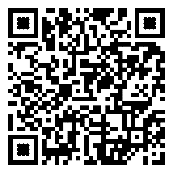 15.2в раннем возрасте,к трем годам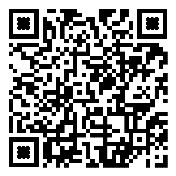 15.3в дошкольном возрасте:в дошкольном возрасте:15.3.1к четырем годам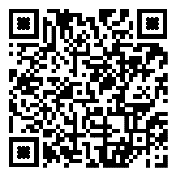 15.3.2к пяти годам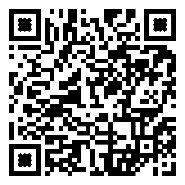 15.3.3к шести годам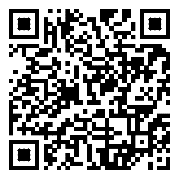 15.4на этапе завершения освоения Программы (к концу дошкольного возраста)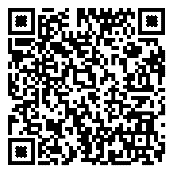 ФОП ДО, п/п Возраст/группаQR -код18.1от 2 месяцев до 1 года/ младенческая группа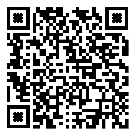 18.21-2 года/группа раннего возраста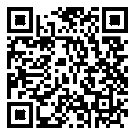 18.32-3 года/ 1 младшая группа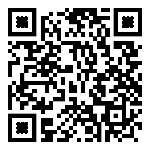 18.43-4 года/ 2 младшая группа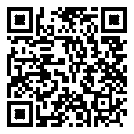 18.54-5 лет / средняя группа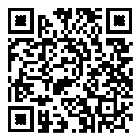 18.65-6 лет/ старшая группа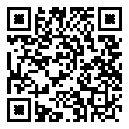 18.76-7 лет / подготовительная группа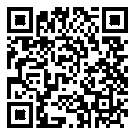 18.8решение совокупных задач воспитания 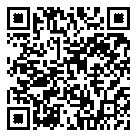 ФОП ДО, пп/ Возраст/группаQR -код19.1от 2 месяцев до 1 года/ младенческая группа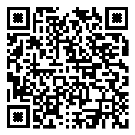 19.21-2 года/группа раннего возраста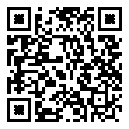 19.32-3 года/ 1 младшая группа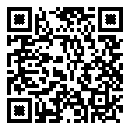 19.43-4 года/ 2 младшая группа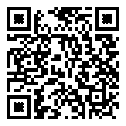 19.54-5 лет / средняя группа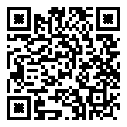 19.65-6 лет/ старшая группа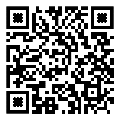 19.76-7 лет / подготовительная группа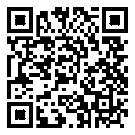 19.8решение совокупных задач воспитания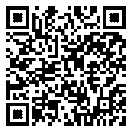 ФОП ДО, пп/ Возраст/группаQR -код20.1от 2 месяцев до 1 года/ младенческая группа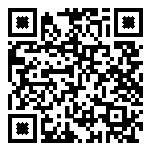 20.21-2 года/группа раннего возраста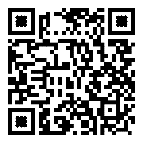 20.32-3 года/ 1 младшая группа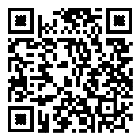 20.43-4 года/ 2 младшая группа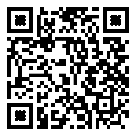 20.54-5 лет / средняя группа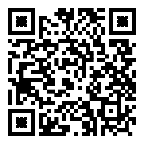 20.65-6 лет/ старшая группа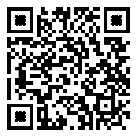 20.76-7 лет / подготовительная группа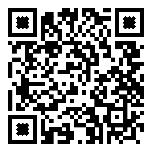 20.8решение совокупных задач воспитания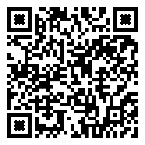 ФОП ДО, пп/ Возраст/группаQR -код21.1от 2 месяцев до 1 года/ младенческая группа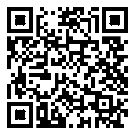 21.21-2 года/группа раннего возраста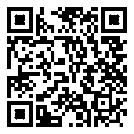 21.32-3 года/ 1 младшая группа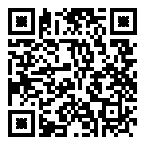 21.43-4 года/ 2 младшая группа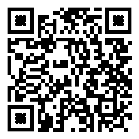 21.54-5 лет / средняя группа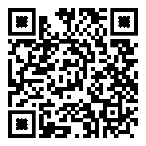 21.65-6 лет/ старшая группа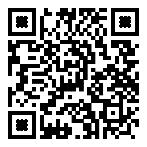 21.76-7 лет / подготовительная группа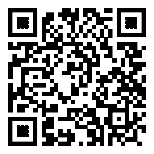 21.8решение совокупных задач воспитания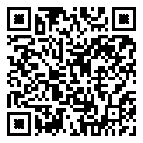 ФОП ДО, пп/ Возраст/группаQR -код22.1от 2 месяцев до 1 года/ младенческая группа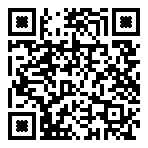 22.21-2 года/группа раннего возраста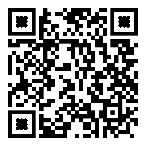 22.32-3 года/ 1 младшая группа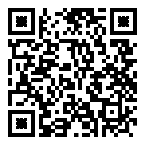 22.43-4 года/ 2 младшая группа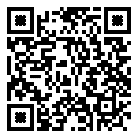 22.54-5 лет / средняя группа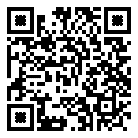 22.65-6 лет/ старшая группа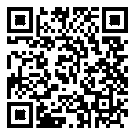 22.76-7 лет / подготовительная группа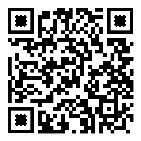 22.8решение совокупных задач воспитания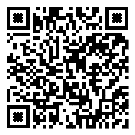 в раннем возрасте (1 год - 3 года)в дошкольном возрасте (3 года - 8 лет)Информационно-рецептивный метод, Репродуктивный метод, Исследовательский методПроблемное изложение, Эвристический метод, Исследовательский методРеальныеВиртуальныеДемонстрационные игрушки, карточки.Раздаточные материалы.Природный материал и др.Презентации, модели объектов, видео, аудио, анимация и др.в раннем возрасте (1 год - 3 года)в дошкольном возрасте (3 года - 8 лет)Здоровьесберегающие технологии, Игровые технологии, «Говорящая» средаЗдоровьесберегающие технологии, Игровые технологии, Технологии эффективной социализации,Технология «Ситуация»«Говорящая» средаУтренний отрезок времениЗанятиеПрогулкаВторая половина дня-Игровые ситуации-Индивидуальные игры-Игры небольшими подгруппами-Беседы с детьми по их интересам-Развивающее общение педагога с детьми-Практические, проблемные ситуации -Упражнения-Наблюдения за объектами и явлениями природы, трудом взрослых- Трудовые поручения и дежурства-Индивидуальная работа с детьми в соответствии с задачами разных образовательных областей-Продуктивная деятельность детей по интересам детей-Оздоровительные и закаливающие процедуры- Здоровьесберегающие мероприятия-Двигательная деятельность-Проблемно-обучающие ситуации-Образовательные ситуации -Тематические события-Проектная деятельность-Творческие и исследовательские проекты и т. д.-Наблюдение за объектами и явлениями природы-Сюжетно-ролевые и конструктивные игры-Элементарная трудовая деятельность детей на участке ДОО-Свободное общение педагога с детьми-Индивидуальная работа-Проведение спортивных праздников-Подвижные игры и спортивные упражнения-Экспериментирование с объектами неживой природы-Элементарная трудовая деятельность детей,-Проведение зрелищных мероприятий, развлечений, праздников,-Игровые ситуации, индивидуальные игры и игры небольшими подгруппами-Опыты и эксперименты-Практико-ориентированные проекты -Чтение художественной литературы-Прослушивание аудиозаписей лучших образцов чтения-Рассматривание иллюстраций, просмотр мультфильмов -Слушание и исполнение музыкальных произведений, музыкально-ритмические движения, музыкальные игры и импровизации-Организация и (или) посещение выставок детского творчества, изобразительного искусства, мастерских-Индивидуальная работа по всем видам деятельности и образовательным областям-Работа с родителями (законными представителями)3-4 года4-5 лет5-7 летПоощрение познавательной активности детей:-внимание к детским вопросам, -ситуации, побуждающие самостоятельно искать решение, возникающих проблем.При проектировании режима дня уделять внимание организации вариативных активностей детей, для участия в разнообразных делах: в играх, в экспериментах, в рисовании, в общении, в творчестве.Освоение детьми системы разнообразных обследовательских действий, приемов простейшего анализа, сравнения, умения наблюдать:  - намеренное насыщение проблемными практическими и познавательными ситуациями, в которых детям необходимо самостоятельно применить освоенные приемы.Создание ситуаций, побуждающих детей проявлять инициативу, активность, желание совместно искать верное решение проблемы. Создание ситуаций, в которых дети приобретают опыт дружеского общения, совместной деятельности, умений командной работы.У ребёнка всегда есть возможность выбора свободной деятельности, поэтому атрибуты и оборудование для детских видов деятельности достаточно разнообразны и постоянно меняются (смена примерно раз в два месяца).Создание педагогических условий, которые развивают детскую самостоятельность, инициативу и творчество:- определение для детей все более сложных задач, активизируя их усилия, развивая произвольные умения и волю, - постоянная поддержка желания преодолевать трудности;- поощрение ребёнка за стремление к таким действиям;- нацеливание на поиск новых, творческих решений возникших затруднений.Диагностико -аналитическоеПросветительскоеКонсультационное- получение и анализ данных о семье, её запросах в отношении охраны здоровья и развития ребёнка; об уровне психолого-педагогической компетентности родителей (законных представителей); - планирование работы с семьей с учётом результатов проведенного анализа; -согласование воспитательных задачПросвещение родителей (законных представителей) по вопросам:-особенностей психофизиологического и психического развития детей младенческого, раннего и дошкольного возрастов; - выбора эффективных методов обучения и воспитания детей определенного возраста; - ознакомление с актуальной информацией о государственной политике в области ДО, включая информирование о мерах господдержки семьям с детьми дошкольного возраста; - информирование об особенностях реализуемой в ДОО образовательной программы; - условиях пребывания ребёнка в группе ДОО; - содержании и методах образовательной работы с детьми;Консультирование родителей (законных представителей) по вопросам:- их взаимодействия с ребёнком, - преодоления возникающих проблем воспитания и обучения детей, в том числе с ООП в условиях семьи; - особенностей поведения и взаимодействия ребёнка со сверстниками и педагогом; - возникающих проблемных ситуациях; - способам воспитания и построения продуктивного взаимодействия с детьми младенческого, раннего и дошкольного возрастов; - способам организации и участия в детских деятельностях, образовательном процессе и т.д.ЗАДАЧИНАПРАВЛЕНИЯДиагностико-аналитическое направлениеПросветительское и консультационное направлениеИнформирование родителейопросы, индивидуальные блокноты, «почтовый ящик», педагогические беседы с родителями (законными представителями); дни (недели) открытых дверей, открытые просмотры занятий и других видов деятельности детей.групповые родительские собрания, конференции, круглые столы, семинары- практикумы, ролевые игры, консультации, педагогические гостиные, родительские клубы и другое; информационные проспекты, стенды, папки- передвижки для родителей (законных представителей); педагогические библиотеки для родителей (законных представителей); сайты ДОО и социальные группы в сети Интернет; фотографии, выставки детских работ, совместных работ родителей (законных представителей) и детей. Включают также и досуговую форму - совместные праздники и вечера, семейные спортивные и тематические мероприятия, тематические досуги, знакомство с семейными традициями.Просвещение родителейопросы, индивидуальные блокноты, «почтовый ящик», педагогические беседы с родителями (законными представителями); дни (недели) открытых дверей, открытые просмотры занятий и других видов деятельности детей.групповые родительские собрания, конференции, круглые столы, семинары- практикумы, ролевые игры, консультации, педагогические гостиные, родительские клубы и другое; информационные проспекты, стенды, папки- передвижки для родителей (законных представителей); педагогические библиотеки для родителей (законных представителей); сайты ДОО и социальные группы в сети Интернет; фотографии, выставки детских работ, совместных работ родителей (законных представителей) и детей. Включают также и досуговую форму - совместные праздники и вечера, семейные спортивные и тематические мероприятия, тематические досуги, знакомство с семейными традициями.Ответственное и осознанное родительствоопросы, индивидуальные блокноты, «почтовый ящик», педагогические беседы с родителями (законными представителями); дни (недели) открытых дверей, открытые просмотры занятий и других видов деятельности детей.групповые родительские собрания, конференции, круглые столы, семинары- практикумы, ролевые игры, консультации, педагогические гостиные, родительские клубы и другое; информационные проспекты, стенды, папки- передвижки для родителей (законных представителей); педагогические библиотеки для родителей (законных представителей); сайты ДОО и социальные группы в сети Интернет; фотографии, выставки детских работ, совместных работ родителей (законных представителей) и детей. Включают также и досуговую форму - совместные праздники и вечера, семейные спортивные и тематические мероприятия, тематические досуги, знакомство с семейными традициями.Сотрудничество и установления партнёрских отношенийопросы, индивидуальные блокноты, «почтовый ящик», педагогические беседы с родителями (законными представителями); дни (недели) открытых дверей, открытые просмотры занятий и других видов деятельности детей.групповые родительские собрания, конференции, круглые столы, семинары- практикумы, ролевые игры, консультации, педагогические гостиные, родительские клубы и другое; информационные проспекты, стенды, папки- передвижки для родителей (законных представителей); педагогические библиотеки для родителей (законных представителей); сайты ДОО и социальные группы в сети Интернет; фотографии, выставки детских работ, совместных работ родителей (законных представителей) и детей. Включают также и досуговую форму - совместные праздники и вечера, семейные спортивные и тематические мероприятия, тематические досуги, знакомство с семейными традициями.Вовлечение родителей в образовательный процессопросы, индивидуальные блокноты, «почтовый ящик», педагогические беседы с родителями (законными представителями); дни (недели) открытых дверей, открытые просмотры занятий и других видов деятельности детей.групповые родительские собрания, конференции, круглые столы, семинары- практикумы, ролевые игры, консультации, педагогические гостиные, родительские клубы и другое; информационные проспекты, стенды, папки- передвижки для родителей (законных представителей); педагогические библиотеки для родителей (законных представителей); сайты ДОО и социальные группы в сети Интернет; фотографии, выставки детских работ, совместных работ родителей (законных представителей) и детей. Включают также и досуговую форму - совместные праздники и вечера, семейные спортивные и тематические мероприятия, тематические досуги, знакомство с семейными традициями.ПАТРИОТИЧЕСКОЕ НАПРАВЛЕНИЕ ВОСПИТАНИЯПАТРИОТИЧЕСКОЕ НАПРАВЛЕНИЕ ВОСПИТАНИЯЦЕЛЬЦЕННОСТИСодействовать формированию у ребёнка личностной позиции наследника традиций и культуры, защитника Отечества и творца (созидателя), ответственного за будущее своей страны.Родина и природаСОДЕРЖАНИЕСОДЕРЖАНИЕПатриотическое направление воспитания базируется на идее патриотизма как нравственного чувства, которое вырастает из культуры человеческого бытия, особенностей образа жизни и её уклада, народных и семейных традиций.Работа по патриотическому воспитанию предполагает: формирование «патриотизма наследника», испытывающего чувство гордости за наследие своих предков (предполагает приобщение детей к истории, культуре и традициям нашего народа: отношение к труду, семье, стране и вере); «патриотизма защитника», стремящегося сохранить это наследие (предполагает развитие у детей готовности преодолевать трудности ради своей семьи, малой родины); «патриотизма созидателя и творца», устремленного в будущее, уверенного в благополучии и процветании своей Родины (предполагает конкретные каждодневные дела, направленные, например, на поддержание чистоты и порядка, опрятности и аккуратности, а в дальнейшем - на развитие всего своего населенного пункта, района, края, Отчизны в целом).Патриотическое направление воспитания базируется на идее патриотизма как нравственного чувства, которое вырастает из культуры человеческого бытия, особенностей образа жизни и её уклада, народных и семейных традиций.Работа по патриотическому воспитанию предполагает: формирование «патриотизма наследника», испытывающего чувство гордости за наследие своих предков (предполагает приобщение детей к истории, культуре и традициям нашего народа: отношение к труду, семье, стране и вере); «патриотизма защитника», стремящегося сохранить это наследие (предполагает развитие у детей готовности преодолевать трудности ради своей семьи, малой родины); «патриотизма созидателя и творца», устремленного в будущее, уверенного в благополучии и процветании своей Родины (предполагает конкретные каждодневные дела, направленные, например, на поддержание чистоты и порядка, опрятности и аккуратности, а в дальнейшем - на развитие всего своего населенного пункта, района, края, Отчизны в целом).ДУХОВНО-НРАВСТВЕННОЕ НАПРАВЛЕНИЕ ВОСПИТАНИЯДУХОВНО-НРАВСТВЕННОЕ НАПРАВЛЕНИЕ ВОСПИТАНИЯЦЕЛЬЦЕННОСТИФормирование способности к духовному развитию, нравственному самосовершенствованию, индивидуально-ответственному поведению.Жизнь, милосердие, доброСОДЕРЖАНИЕСОДЕРЖАНИЕДуховно-нравственное воспитание направлено на развитие ценностно- смысловой сферы дошкольников на основе творческого взаимодействия в детско- взрослой общности, содержанием которого является освоение социокультурного опыта в его культурно-историческом и личностном аспектах.Духовно-нравственное воспитание направлено на развитие ценностно- смысловой сферы дошкольников на основе творческого взаимодействия в детско- взрослой общности, содержанием которого является освоение социокультурного опыта в его культурно-историческом и личностном аспектах.СОЦИАЛЬНОЕ НАПРАВЛЕНИЕ ВОСПИТАНИЯСОЦИАЛЬНОЕ НАПРАВЛЕНИЕ ВОСПИТАНИЯЦЕЛЬЦЕННОСТИФормирование ценностного отношения детей к семье, другому человеку, развитие дружелюбия, умения находить общий язык с другими людьми.Семья, дружба, человек и сотрудничествоСОДЕРЖАНИЕСОДЕРЖАНИЕВажной составляющей социального воспитания является освоение ребёнком моральных ценностей, формирование у него нравственных качеств и идеалов, способности жить в соответствии с моральными принципами и нормами и воплощать их в своем поведении. Культура поведения в своей основе имеет глубоко социальное нравственное чувство - уважение к человеку, к законам человеческого общества. Конкретные представления о культуре поведения усваиваются ребёнком вместе с опытом поведения, с накоплением нравственных представлений, формированием навыка культурного поведения.Важной составляющей социального воспитания является освоение ребёнком моральных ценностей, формирование у него нравственных качеств и идеалов, способности жить в соответствии с моральными принципами и нормами и воплощать их в своем поведении. Культура поведения в своей основе имеет глубоко социальное нравственное чувство - уважение к человеку, к законам человеческого общества. Конкретные представления о культуре поведения усваиваются ребёнком вместе с опытом поведения, с накоплением нравственных представлений, формированием навыка культурного поведения.ПОЗНАВАТЕЛЬНОЕ НАПРАВЛЕНИЕ ВОСПИТАНИЯПОЗНАВАТЕЛЬНОЕ НАПРАВЛЕНИЕ ВОСПИТАНИЯПОЗНАВАТЕЛЬНОЕ НАПРАВЛЕНИЕ ВОСПИТАНИЯЦЕЛЬЦЕННОСТИЦЕННОСТИФормирование ценности познания.ПознаниеПознаниеСОДЕРЖАНИЕСОДЕРЖАНИЕСОДЕРЖАНИЕПознавательное и духовно-нравственное воспитание должны осуществляться в содержательном единстве, так как знания наук и незнание добра ограничивает и деформирует личностное развитие ребёнка.Значимым является воспитание у ребёнка стремления к истине, становление целостной картины мира, в которой интегрировано ценностное, эмоционально окрашенное отношение к миру, людям, природе, деятельности человека.Познавательное и духовно-нравственное воспитание должны осуществляться в содержательном единстве, так как знания наук и незнание добра ограничивает и деформирует личностное развитие ребёнка.Значимым является воспитание у ребёнка стремления к истине, становление целостной картины мира, в которой интегрировано ценностное, эмоционально окрашенное отношение к миру, людям, природе, деятельности человека.Познавательное и духовно-нравственное воспитание должны осуществляться в содержательном единстве, так как знания наук и незнание добра ограничивает и деформирует личностное развитие ребёнка.Значимым является воспитание у ребёнка стремления к истине, становление целостной картины мира, в которой интегрировано ценностное, эмоционально окрашенное отношение к миру, людям, природе, деятельности человека.ФИЗИЧЕСКОЕ И ОЗДОРОВИТЕЛЬНОЕ НАПРАВЛЕНИЕ ВОСПИТАНИЯФИЗИЧЕСКОЕ И ОЗДОРОВИТЕЛЬНОЕ НАПРАВЛЕНИЕ ВОСПИТАНИЯФИЗИЧЕСКОЕ И ОЗДОРОВИТЕЛЬНОЕ НАПРАВЛЕНИЕ ВОСПИТАНИЯЦЕЛЬЦЕЛЬЦЕННОСТИФормирование ценностного отношения детей к здоровому образу жизни, овладение элементарными гигиеническими навыками и правилами безопасности.Формирование ценностного отношения детей к здоровому образу жизни, овладение элементарными гигиеническими навыками и правилами безопасности.Жизнь и здоровьеСОДЕРЖАНИЕСОДЕРЖАНИЕСОДЕРЖАНИЕФизическое и оздоровительное направление воспитания основано на идее охраны и укрепления здоровья детей, становления осознанного отношения к жизни как основоположной ценности и здоровью как совокупности физического, духовного и социального благополучия человека.Физическое и оздоровительное направление воспитания основано на идее охраны и укрепления здоровья детей, становления осознанного отношения к жизни как основоположной ценности и здоровью как совокупности физического, духовного и социального благополучия человека.Физическое и оздоровительное направление воспитания основано на идее охраны и укрепления здоровья детей, становления осознанного отношения к жизни как основоположной ценности и здоровью как совокупности физического, духовного и социального благополучия человека.ТРУДОВОЕ НАПРАВЛЕНИЕ ВОСПИТАНИЯТРУДОВОЕ НАПРАВЛЕНИЕ ВОСПИТАНИЯЦЕЛЬЦЕННОСТИФормирование ценностного отношения детей к труду, трудолюбию и приобщение ребёнка к труду.ТрудСОДЕРЖАНИЕСОДЕРЖАНИЕТрудовое направление воспитания направлено на формирование и поддержку привычки к трудовому усилию, к доступному напряжению физических, умственных и нравственных сил для решения трудовой задачи; стремление приносить пользу людям. Повседневный труд постепенно приводит детей к осознанию нравственной стороны труда. Самостоятельность в выполнении трудовых поручений способствует формированию ответственности за свои действия.Трудовое направление воспитания направлено на формирование и поддержку привычки к трудовому усилию, к доступному напряжению физических, умственных и нравственных сил для решения трудовой задачи; стремление приносить пользу людям. Повседневный труд постепенно приводит детей к осознанию нравственной стороны труда. Самостоятельность в выполнении трудовых поручений способствует формированию ответственности за свои действия.ЭСТЕТИЧЕСКОЕ НАПРАВЛЕНИЕ ВОСПИТАНИЯЭСТЕТИЧЕСКОЕ НАПРАВЛЕНИЕ ВОСПИТАНИЯЦЕЛЬЦЕННОСТИСпособствовать становлению у ребёнка ценностного отношения к красоте.Культура, красотаСОДЕРЖАНИЕСОДЕРЖАНИЕЭстетическое воспитание направлено на воспитание любви к прекрасному в окружающей обстановке, в природе, в искусстве, в отношениях, развитие у детей желания и умения творить. Эстетическое воспитание через обогащение чувственного опыта и развитие эмоциональной сферы личности влияет на становление нравственной и духовной составляющих внутреннего мира ребёнка. Искусство делает ребёнка отзывчивее, добрее, обогащает его духовный мир, способствует воспитанию воображения, чувств. Красивая и удобная обстановка, чистота помещения, опрятный вид детей и взрослых содействуют воспитанию художественного вкуса.Эстетическое воспитание направлено на воспитание любви к прекрасному в окружающей обстановке, в природе, в искусстве, в отношениях, развитие у детей желания и умения творить. Эстетическое воспитание через обогащение чувственного опыта и развитие эмоциональной сферы личности влияет на становление нравственной и духовной составляющих внутреннего мира ребёнка. Искусство делает ребёнка отзывчивее, добрее, обогащает его духовный мир, способствует воспитанию воображения, чувств. Красивая и удобная обстановка, чистота помещения, опрятный вид детей и взрослых содействуют воспитанию художественного вкуса.НаправлениевоспитанияЦенностиЦелевые ориентирыПатриотическоеРодина, природаПроявляющий привязанность к близким людям, бережное отношение к живомуДуховнонравственноеЖизнь,милосердие, доброСпособный понять и принять, что такое «хорошо» и «плохо».Проявляющий сочувствие, доброту.СоциальноеЧеловек, семья,дружба,сотрудничествоИспытывающий чувство удовольствия в случае одобрения и чувство огорчения в случае неодобрения со стороны взрослых. Проявляющий интерес к другим детям и способный бесконфликтно играть рядом с ними.Проявляющий позицию «Я сам!». Способный к самостоятельным (свободным) активным действиям в общении.ПознавательноеПознаниеПроявляющий интерес к окружающему миру. Любознательный, активный в поведении и деятельности.Физическое и оздоровительноеЗдоровье, жизньПонимающий ценность жизни и здоровья, владеющий основными способами укрепления здоровья - физическая культура, закаливание, утренняя гимнастика, личная гигиена, безопасное поведение и другое; стремящийся к сбережению и укреплению собственного здоровья и здоровья окружающих.Проявляющий интерес к физическим упражнениям и подвижным играм, стремление к личной и командной победе, нравственные и волевые качества.ТрудовоеТрудПоддерживающий элементарный порядок в окружающей обстановке.Стремящийся помогать старшим в доступных трудовых действиях. Стремящийся к результативности, самостоятельности, ответственности в самообслуживании, в быту, в игровой и других видах деятельности (конструирование, лепка, художественный труд, детский дизайн и другое).ЭстетическоеКультура и красотаПроявляющий эмоциональную отзывчивость на красоту в окружающем мире и искусстве. Способный к творческой деятельности (изобразительной, декоративно-оформительской, музыкальной, словесноречевой, театрализованной и другое).НаправлениевоспитанияЦенностиЦелевые ориентирыПатриотическоеРодина, природаЛюбящий свою малую родину и имеющий представление о своей стране - России, испытывающий чувство привязанности к родному дому, семье, близким людям.ДуховнонравственноеЖизнь,милосердие, доброРазличающий основные проявления добра и зла, принимающий и уважающий традиционные ценности, ценности семьи и общества, правдивый, искренний, способный к сочувствию и заботе, к нравственному поступку.Способный не оставаться равнодушным к чужому горю, проявлять заботу; Самостоятельно различающий основные отрицательные и положительные человеческие качества, иногда прибегая к помощи взрослого в ситуациях морального выбора.СоциальноеЧеловек, семья,дружба,сотрудничествоПроявляющий ответственность за свои действия и поведение; принимающий и уважающий различия между людьми. Владеющий основами речевой культуры. Дружелюбный и доброжелательный, умеющий слушать и слышать собеседника, способный взаимодействовать со взрослыми и сверстниками на основе общих интересов и дел.ПознавательноеПознаниеЛюбознательный, наблюдательный, испытывающий потребность в самовыражении, в том числе творческом. Проявляющий активность, самостоятельность, инициативу в познавательной, игровой, коммуникативной и продуктивных видах деятельности и в самообслуживании. Обладающий первичной картиной мира на основе традиционных ценностей.Физическое и оздоровительноеЗдоровье, жизньПонимающий ценность жизни, владеющий основными способами укрепления здоровья - занятия физической культурой, закаливание, утренняя гимнастика, соблюдение личной гигиены и безопасного поведения и другое; стремящийся к сбережению и укреплению собственного здоровья и здоровья окружающих. Проявляющий интерес к физическим упражнениям и подвижным играм, стремление к личной и командной победе, нравственные и волевые качества.Демонстрирующий потребность в двигательной деятельности.Имеющий представление о некоторых видах спорта и активного отдыха.ТрудовоеТрудПонимающий ценность труда в семье и в обществе на основе уважения к людям труда, результатам их деятельности.Проявляющий трудолюбие при выполнении поручений и в самостоятельной деятельности.ЭстетическоеКультура и красотаСпособный воспринимать и чувствовать прекрасное в быту, природе, поступках, искусстве.Стремящийся к отображению прекрасного в продуктивных видах деятельности.Цель и смысл деятельности ДОО, её миссияформирование общей культуры личности детей, в том числе ценностей здорового образа жизни, развитие их социальных, нравственных, эстетических, интеллектуальных, физических качеств, инициативности, самостоятельности и ответственности ребенка, формирования предпосылок учебной деятельностиПринципы жизни и воспитания в ДООВедущей в воспитательном процессе является игровая деятельность. Игра широко используется как самостоятельная форма работы с детьми и как эффективное средство развития, воспитания и обучения в разных организационных формах. Приоритет отдается творческим играм (сюжетно-ролевые, строительно-конструктивные, игры-драматизации и инсценировки, игры с элементами труда и художественно деятельности) и игры с правилами (дидактические, интеллектуальные, подвижные, хороводные). Отдельное внимание уделяется самостоятельной деятельности воспитанников. Ее содержание и уровень зависят от возраста и опыта детей, запаса знаний, умений и навыков, уровня развития творческого воображения, самостоятельности, инициативы, организаторских способностей, а также от имеющейся материальной базы и качества педагогического руководства. Индивидуальная работа с детьми всех возрастов проводится в свободные часы (во время утреннего приема, прогулок, в вечерний отрезок времени) в помещениях и на свежем воздухе. Она организуется с целью активизации пассивных воспитанников, организации дополнительных занятий с отдельными детьми, которые нуждаются в дополнительном внимании и контроле, например, часто болеющими, плохо усваивающими образовательный материал при организованной фронтальной деятельности.Отношение к воспитанникам, их родителям (законным представителям), сотрудникам и партнерам ДООВажным аспектом является индивидуальный и дифференцированный подходы к детской личности (учет интересов, предпочтений, способностей, усвоенных умений, личностных симпатий при постановке трудовых заданий, объединении детей в подгруппы) и моральная мотивация, ранняя ориентация и знакомство с профессиями взрослых.Для педагогов ДОО важно интегрировать семейное и общественное дошкольное воспитание, сохранить приоритет семейного воспитания, активнее привлекать семьи к участию в жизни дошкольного отделения. С этой целью проводятся родительские собрания, консультации, беседы, круглые столы, анкетирование, дни открытых дверей, просмотры родителями отдельных форм работы с детьми. Применяются средства наглядной информации (буклеты, родительские уголки, тематические и информационные стенды, фотовыставки), родители привлекаются к проведению праздников, развлечений и другим мероприятиям.Ключевые правила ДООУспех работы ДОО по всем направлениям зависит от правильной организации режима дня, двигательного, санитарно-гигиенического режимаСоциокультурный контекст, внешняя социальная и культурная среда ДОО (учитывает этнокультурные, конфессиональные и региональные особенности)Социокультурный контекст воспитания является вариативной составляющей воспитательной программы. Он учитывает этнокультурные, конфессиональные и региональные особенности и направлен на формирование ресурсов воспитательной программы.Реализация социокультурного контекста опирается на построение социального партнерства образовательной организации.В рамках социокультурного контекста повышается роль родительской общественности как субъекта образовательных отношений в Программе воспитания.Условия для формирования эмоционально-ценностного отношения ребёнка к окружающему миру, другим людям, себеПедагог предоставляет детям возможность рассказать о себе, выразить собственные потребности и желания, воспитывает самоуважение и уверенность в себе, подчеркивает достижения ребенка. Знакомит детей с их правами. Обогащает представления детей о расширении форм поведения и действий детей в ситуации взросления (помощь взрослым дома и в группе, сочувствие и поддержка детей с ОВЗ в ДОО; забота и поддержка младших).Педагог знакомит детей с основными эмоциями и чувствами, их выражением в мимике, пантомимике, действиях, интонации речи. Анализирует с детьми причины и события, способствующие возникновению эмоций, рассматривает примеры из жизненного опыта детей, произведений литературы и изобразительного искусства, кинематографа и мультипликации. Учит детей понимать свои и чужие эмоциональные состояния, разговаривать о них, демонстрирует примеры эмоциональной поддержки и адекватные возрасту способы регуляции эмоциональных состояний.Обогащает представления о семье, семейных и родственных отношениях: члены семьи, ближайшие родственники по линии матери и отца. Способствует пониманию того, как поддерживаются родственные связи (переписка, разговор по телефону, посещения, совместный отдых), как проявляются в семье забота, любовь, уважение друг к другу. Рассматривает проявления семейных традиций и отношения к пожилым членам семьи. Обогащает представления детей о заботе и правилах оказания посильной помощи больному члену семьи.Условия для обретения ребёнком первичного опыта деятельности и поступка в соответствии с традиционными ценностями российского обществаПедагог воспитывает уважительное отношение к нашей Родине ‒ России. Расширяет представления о государственных символах России ‒ гербе, флаге, гимне, знакомит с историей их возникновения в доступной для детей форме. Обогащает представления детей о том, что Россия ‒ большая многонациональная страна, воспитывает уважение к людям разных национальностей, их культуре. Развивает интерес к жизни людей разных национальностей, проживающих на территории России, их образу жизни, традициям и способствует его выражению в различных видах деятельности детей (рисуют, играют, обсуждают). Уделяет особое внимание традициям и обычаям народов, которые проживают на территории малой родины.Обогащает представления детей о государственных праздниках: День России, День народного единства, День Государственного флага Российской Федерации, День Государственного герба Российской Федерации, День защитника Отечества, День Победы, Международный женский день, Праздник Весны и Труда, Всемирный день авиации и космонавтики. Знакомит детей с содержанием праздника, с традициями празднования, памятными местами в городе (поселке), посвященными празднику. Знакомит детей с яркими биографическими фактами, поступками героев Отечества, вызывает позитивный эмоциональный отклик и чувство гордости.Педагог обогащает представления детей о малой родине: поддерживает любознательность по отношению к родному краю; интерес, почему именно так устроен населенный пункт (расположение улиц, площадей, различных объектов инфраструктуры); знакомит со смыслом некоторых символов и памятников города (поселка), развивает умения откликаться на проявления красоты в различных архитектурных объектах. Поддерживает проявления у детей первичной социальной активности: желание принять участие в значимых событиях, переживание эмоций, связанных с этими событиями.Условия для становления самостоятельности, инициативности и творческого взаимодействия в разных детско-взрослых и детско-детских общностях, включая разновозрастное детское сообществоПедагог поддерживает стремление ребенка быть членом детского коллектива: иметь ближайшее окружение и предпочтения в общении; стремиться к деловому сотрудничеству; учит в совместной деятельности ориентироваться на свои возможности и сверстника. Способствует овладению детьми умений совместной деятельности: принимать общую цель, договариваться о способах деятельности и материалах, в процессе общего дела быть внимательными друг к другу, проявлять заинтересовать в достижении результата, выражать свое отношение к результату и взаимоотношениям. Поддерживает предотвращение и самостоятельное преодоление конфликтных ситуаций, уступки друг другу, уточнения причин несогласия. Обогащает опыт освоения детьми групповых форм совместной деятельности со сверстниками.Педагог в совместной деятельности с детьми поощряет обсуждение и установление правил взаимодействия в группе, способствует пониманию детьми последствий несоблюдения принятых правил.Расширяет представления о правилах поведения в общественных местах; об обязанностях в группе. Обогащает словарь детей вежливыми словами (доброе утро, добрый вечер, хорошего дня, будьте здоровы, пожалуйста, извините, спасибо).Развивает позитивное отношение к ДОО: поддерживает желание детей соблюдать порядок и чистоту в группе, преобразовывать пространство в зависимости от предстоящих событий (праздники, мероприятия), воспитываетбережное отношение к пространству и оборудованию ДОО. Включает детей в подготовку мероприятий для родителей, пожилых людей, младших детей в ДОО. Поддерживает чувство гордости детей, удовлетворение от проведенных мероприятий.профессионального сообществапрофессионально- родительского сообществадетско-взрослого сообществаЦенность детства и каждого ребенка как личности.Цели: создание условий для раскрытия личностного потенциала ребенка.Ценность принятия и уважения.Цель: вовлечение родителей в процесс воспитания ребенка.Ценности доверия, дружбы, ответственности и заботы.Цель: равноправие и партнерство взрослого и ребенка.Должность ответственногоФункцияВоспитатель планирование, организация, реализация, обеспечение воспитательной деятельностиЗаместитель директора по ДООповышение квалификации педагогов ДОО в сфере воспитанияПедагог-психолог, учитель – логопед, учитель-дефектологпсихолого-педагогическое сопровождение обучающихся, в том числе с ОВЗ и других категорийЗаместитель директора по ДООпривлечение специалистов других организаций (образовательных, социальных, правоохранительных и других) к воспитательной деятельностиДля реализации РПВ в ДОО используется практическое руководство «Воспитателю о воспитании», представленное в открытом доступе в электронной форме на платформе институт воспитания.рф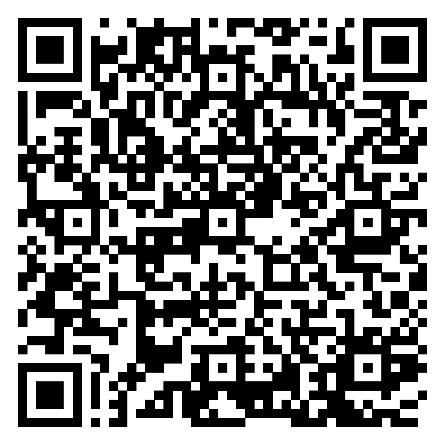 ПомещениеВид деятельности, процессОснащениеСпальняДневной сонГимнастика после снаСпальная мебельПриемнаяИнформационно – просветительская работа с родителямиСамообслуживаниеИнформационный уголокВыставки детского творчестваНаглядно – информационный материалМедицинский кабинетОсуществление медицинской помощиПрофилактические мероприятия.Медицинский мониторинг (антропорметрия и т.п.)Напольные весы.Кушетка.РостомерКабинет заместителя директора по ДОООсуществление методической помощи педагогамОрганизация консультацийБиблиотека педагогической и методической литературыПособия для занятийОпыт работы педагоговМатериалы консультаций, семинаров, семинаров – практикумовДемонстрационный, раздаточный материал для занятий с детьмиИллюстративный материалГрупповая комнатаСенсорное развитиеРазвитие речиОзнакомление с окружающим миромОзнакомление с художественной литературой и художественно – прикладным творчествомРазвитие элементарных математических представленийОбучение грамотеСюжетно – ролевые игрыСамообслуживаниеТрудовая деятельностьСамостоятельная творческая деятельностьОзнакомление с природой, труд в природеИгровая деятельностьДидактические игры на развитие психических функций – мышления, внимания, памяти, воображенияДидактические материалы по сенсорике, математике, развитию речи, обучению грамотеКарта РоссииМуляжи овощей и фруктовКалендарь погодыПлакаты и наборы дидактических наглядных материалов с изображением животных, птиц, насекомых, обитателей морей, рептилийМагнитофон, аудиозаписиДетская мебель для практической деятельностиКнижный уголокУголок для изобразительной детской деятельностиИгровая мебель. Атрибуты для сюжетно – ролевых игр: «Семья», «Магазин», «Парикмахерская», «Больница», «Школа», «Библиотека»Природный уголокКонструкторы различных видовГоловоломки, мозаики, пазлы, настольные игры, лото.Развивающие игры по математике, логикеРазличные виды театровФизкультурное оборудование для гимнастики после сна: ребристая дорожка, массажные коврики и мячи, резиновые кольца и кубики2 м. – 2 года2 -3 года3-4 года4-5 лет5-6 лет6-8 лет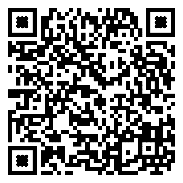 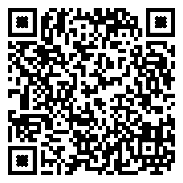 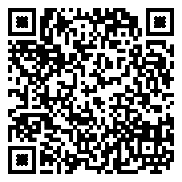 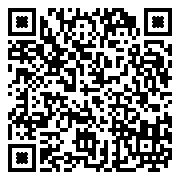 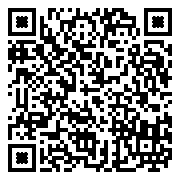 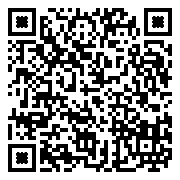 Партнеры по сетевому взаимодействиюОснование сотрудничестваСодержание сотрудничестваМБУ ДО «Дом пионеров и школьников Медвенского района»Реализация программы дополнительного образования «Академия развития»Договор (заключается ежегодно)Режимные моментыГруппа №1разновозрастнаядля детей от 1,5 до 3 летГруппа №2разновозрастная для детей от 4 до 7лет«Здравствуйте, дети!»Утренний приём. Игры. Групповое общение. Совместная деятельность в уголке природы. Индивидуальная работа с детьми.7.00-8.107.00-8.20«Минутка бодрости». Утренняя гимнастика.8.10-8.158.20-8.30«Приятного аппетита!»Подготовка к завтраку. Гигиенические процедуры.8.15-8.308.15 – 8.30Завтрак8.30 - 8.508.30 – 8.50«Учимся, играя»Подготовка к организованной учебной деятельности. Организованная учебная деятельность. Совместная деятельность взрослого с детьми.8.50 –10.159.00 – 10.50Второй завтрак10.15-10.2010.15-10.20«Вместе на природу»Подготовка к прогулке. Прогулка. Ознакомление с природой, игры, труд. Возвращение с прогулки. Гигиенические процедуры.10.20-11.5010.50 –12.00«Приятного аппетита!» Обед. Культура поведения за столом.11.50 -12.1012.00 - 12.40«Здоровый сон» Укладывание и дневной сон.12.10-15.0012.40 – 15.00«Просыпаемся, пробуждаемся»Подъём. Гимнастика пробуждения. Закаливающие процедуры. Полдник.15.00 -15.3015.00 – 15.30«Учимся, играя»Организованная учебная деятельность. Совместная деятельность взрослого с детьми.15.30 –15.5015.30 – 16.00«Приятного аппетита!» Уплотнённый полдник16.00 -16.3016.00 - 16.30«Вместе на природу»Подготовка к прогулке. Прогулка. Ознакомление с природой, игры, труд. Возвращение с прогулки. Гигиенические процедуры.16.30 -18.1017.00 – 18.20«Ура! Сюжетная игра!»Сюжетно-ролевая игра, дидактические, творческие игры18.10 -19.0018.20 – 19.00«До свидания, детский сад»Общение с детьми, родителями. Свободные игры. Уход детей домой.18.30 -19.0018.30 – 19.00Режимные моментыГруппа №1разновозрастнаядля детей от 1,5 до 3 летГруппа №2разновозрастная для детей от 4 до 7лет«Здравствуйте, дети!»Утренний приём на участке. Игры. Групповое общение. Индивидуальная работа с детьми.7.00-8.107.00-8.20«Минутка бодрости». Утренняя гимнастика.8.10-8.158.15-8.25«Приятного аппетита!»Подготовка к завтраку. Гигиенические процедуры. Завтрак.8.15-8.358.15 – 8.35«Весёлые минутки»Совместная деятельность в уголке природы. Игры. Самостоятельная деятельность.8.35 - 8.558.35 – 9.00«Вместе на природу»Подготовка к прогулке. Прогулка. Ознакомление с природой, игры, труд.  Совместная деятельность взрослого с детьми. Возвращение с прогулки. Гигиенические процедуры.8.55-11.509.00 –12.00«Приятного аппетита!» Обед. Культура поведения за столом.11.50 -12.1012.00 - 12.50«Здоровый сон» Укладывание и дневной сон.12.10-15.0012.50 – 15.00«Просыпаемся, пробуждаемся»Подъём. Гимнастика пробуждения.Совместная деятельность взрослого и детей15.00 -16.0015.00 – 16.00«Приятного аппетита!» Уплотнённый полдник16.00-16.3016.00-16.30«Вместе на природу»Подготовка к прогулке. Прогулка. Ознакомление с природой, игры, труд. Возвращение с прогулки. Гигиенические процедуры.16.30 -18.1016.30 – 18.20«Ура! Игра!»Сюжетно-ролевые, творческие, дидактические игры. Совместная деятельность взрослого с детьми.18.10 -19.0018.20 – 19.00«До свидания, детский сад»Общение с детьми, родителями. Свободные игры. Уход детей домой.18.20 -19.0018.30 – 19.00МесяцДатыПамятные даты/праздникиНаправления воспитания*Воспитательные события ДООВозраст01719Рождество ХристоваДННПраздничное мероприятие4-701719КрещениеДННПраздничное мероприятие4-7028День российской наукиЭН, ПозНБеседа, исследовательские работы5-70221Международный день родного языкаЭН, ПозНБеседа, тематическое занятие5-70223День защитника ОтечестваПатН, ФОНПраздничное мероприятие1,5-7038Международный женский деньДНН, ЭНПраздничное мероприятие1,5-70318День воссоединения Крыма с РоссиейПатНБеседа, тематическое занятие6-70327Всемирный день театраЭНБеседа, ИЗО деятельность1,5-70412День космонавтикиПатН, ПозНБеседа, тематическое занятие4-7051Праздник Весны и ТрудаПатНБеседа, тематическое мероприятие4-7059День ПобедыПатНБеседа, тематическое мероприятие4-70519День детских общественных организаций РоссииПозНБеседа, тематическое занятие0524День славянской письменности и культурыПозНБеседа, тематическое занятие061День защиты детейПозН, ФОНПраздничное мероприятие1,5-7066День русского языкаЭНБеседа, тематическое занятие5-70612День РоссииПатНБеседа, тематическое занятие5-70622День памяти и скорбиПатНБеседа, тематическое занятие4-7078День семьи, любви и верности.ЭНБеседа, ИЗО деятельность4-70812День физкультурникаФОНСпортивное мероприятие5-70822День Государственного флага РФПатНБеседа, тематическое занятие4-70827День российского киноЭНБеседа, тематическое занятие, просмотр фильма6-7091День знанийЭНБеседа, тематическое занятие5-7098Международный день распространения грамотностиЭН, ПозНБеседа, тематическое занятие6-70927День воспитателя и всех дошкольных работников.104День защиты животныхПозНБеседа, ИЗО деятельность1,5-7103 вск.День отца в РоссииДННПраздничное мероприятие3-7114День народного единстваПатНБеседа, тематическое занятие5-7114 вск.День матери в РоссииДННПраздничное мероприятие3-71130День Государственного герба РФПатН, ПозНБеседа, тематическое занятие4-7123День неизвестного солдатаПатН, ПозНБеседа, тематическое занятие6-7128Международный день художникаЭНБеседа, ИЗО деятельность5-71212День Конституции Российской ФедерацииПатНБеседа, тематическое занятие6-71231Новый годЭНПраздничное мероприятие1,5-7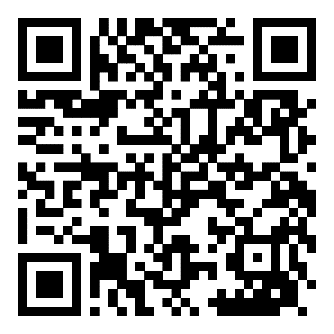 ФОП ДО реализуется педагогическими работниками ДОО во всех помещениях и на территории детского сада, со всеми детьми ДОО. Составляет, примерно 70% от общего объема Программы.